Αποτελούμενο από τους δικαστές Σταύρο Κουκουγιάννη Πρόεδρο Πρωτοδικών, Ευάγγελο-Αλέξανδρο Λίταινα και Αγγελική Γκουτζίκα-Εισηγήτρια,  Πρωτοδίκες και τη Γραμματέα Καλλιόπη Γούσιου.Συνεδρίασε δημόσια στο ακροατήριό του στις 15 Σεπτεμβρίου 2023, προκειμένου να προβεί στην ανακήρυξη των συνδυασμών που θα συμμετάσχουν στις Δημοτικές Εκλογές της 8ης Οκτωβρίου 2023 του Δήμου ΛΑΡΙΣΑΙΩΝ, Περιφερειακής Ενότητας ΛΑΡΙΣΑΣ και δηλώθηκαν εγκαίρως.Αφού έλαβε υπόψη τις δηλώσεις καταρτίσεως συνδυασμών στο Δήμο ΛΑΡΙΣΑΙΩΝ, που υποβλήθηκαν στον Πρόεδρο του Δικαστηρίου μέσω της Ηλεκτρονικής Πύλης Δήλωσης Υποψηφιοτήτων (Η.Π.Δ.Υ.) του άρθρου 33 του π.δ. 26/ 2012 (Α΄ 27) και συγκεκριμένα τις δηλώσεις κατάρτισης συνδυασμών των:  1) ΛΑΡΙΣΑΙΩΝ ΚΟΙΝΟΝ 2) ΛΑΪΚΗ ΣΥΣΠΕΙΡΩΣΗ ΛΑΡΙΣΑΣ3) ΣΥΜΠΑΡΑΤΑΞΗ ΛΑΡΙΣΑΙΩΝ          4) Η Λάρισα που μας αξίζει!.Παραδεκτώς, κατά την διαδικασία της εκουσίας δικαιοδοσίας, εμπροθέσμως ήτοι την δέκατη πέμπτη Σεπτεμβρίου του έτους των εκλογών, και νομίμως, σύμφωνα με τα άρθρα 14 και 17 του ν. 4804/ 2021 «Εκλογή Δημοτικών και Περιφερειακών Αρχών και λοιπές διατάξεις», όπως το τελευταίο τροποποιήθηκε με το άρθρο δεύτερο της από 10-9-2023 Π.Ν.Π. (ΦΕΚ Α΄ 150/10-9-2023), σε συνδυασμό με τα άρθρα 3, 4, 5, 9, 10, 12, 13, 14 και 15 του ίδιου νόμου, υποβάλλονται ενώπιον αυτού του Δικαστηρίου οι πιο πάνω δηλώσεις καταρτίσεως συνδυασμών, υποψηφίων δημάρχων και υποψηφίων δημοτικών συμβούλων του Δήμου ΛΑΡΙΣΑΣ, καθώς και υποψηφίων προέδρων δημοτικών κοινοτήτων με πληθυσμό μικρότερο ή ίσο των διακοσίων (200) κατοίκων και υποψηφίων συμβούλων δημοτικών κοινοτήτων με πληθυσμό μεγαλύτερο ή ίσο των διακοσίων ενός (201) κατοίκων, του ιδίου δήμου, προκειμένου να γίνει η ανακήρυξη τους.Για την ανακήρυξη των συνδυασμών, το οικείο Πρωτοδικείο αφού έλαβε υπόψη του:Α. τις προϋποθέσεις που ορίζει ο νόμος για την νόμιμη ανακήρυξη των υποψηφίων συνδυασμών ήτοι: α) την καταχώρηση στην πύλη του ονόματος, του επωνύμου, του πατρωνύμου ή το μητρωνύμου, της ημερομηνίας γέννησης, της ιδιότητας, του Αριθμού Φορολογικού Μητρώου και την πλήρους διεύθυνσης κάθε υποψήφιου δήμαρχου και δημοτικού σύμβουλου, συμβούλου ή Προέδρου δημοτικής Κοινότηταςβ) τη δήλωση του κάθε υποψηφίου για την υποψηφιότητά του σε μία εκλογική περιφέρεια και σε ένα εκλογικό αξίωμα γ) την επικύρωση της υποψηφιότητας από κάθε υποψήφιο δήμαρχο, δημοτικό σύμβουλο, σύμβουλο δημοτικής κοινότητας και πρόεδρο δημοτικής κοινότητας, μέσω της Ηλεκτρονικής Πύλης Δήλωσης Υποψηφιοτήτων ή κατ’ εξαίρεση με επισύναψη υπεύθυνης δήλωσης με θεωρημένο το γνήσιο της υπογραφής από δημόσια υπηρεσία ή μέσω της Ενιαίας Ψηφιακής Πύλης της Δημόσιας Διοίκησης (gov.gr ΕΨΠ), με την οποία δηλώνει ότι δεν στερείται του δικαιώματος του εκλέγειν και ότι  στο πρόσωπό του δεν συντρέχουν κωλύματα εκλογιμότητας καιδ) την επικύρωση της υποψηφιότητας από κάθε υποψήφιο δήμαρχο, δημοτικό σύμβουλο, σύμβουλο δημοτικής κοινότητας και πρόεδρο δημοτικής κοινότητας, με την υπεύθυνη δήλωση, με την οποία ο υποψήφιος δηλώνει την ιθαγένειά του, τον εκλογικό κατάλογο που είναι γραμμένος στο κράτος μέλος καταγωγής του και ότι δεν έχει εκπέσει του δικαιώματος του εκλέγεσθαι, ότι δεν έχει ανάλογη ιδιότητα σε άλλα κράτη – μέλη της Ευρωπαϊκής Ένωσης η οποία επιφέρει το ασυμβίβαστο για τους Έλληνες πολίτες, την ημερομηνία από την οποία είναι υπήκοος του κράτους – μέλους, ότι δεν έχει στερηθεί το δικαίωμα του εκλέγειν, δεν συντρέχουν στο πρόσωπό του τα κωλύματα εκλογιμότητας του άρθρου 10 του ν. 4804/ 2021 και αποδέχεται την υποψηφιότητά του, με τον συνδυασμό του υποψήφιου δημάρχου που υποβάλλει τη δήλωση, για το συγκεκριμένο αξίωμα και στη συγκεκριμένη εκλογική περιφέρεια Β. τις προϋποθέσεις που ορίζει ο νόμος για την νόμιμη ανακήρυξη των συνδυασμών:α) ότι η δήλωση του συνδυασμού υπεβλήθη εμπρόθεσμα, μέσω της ηλεκτρονικής πύλης υποψηφιοτήτων, έως τις 23:59 της 31ης Αυγούστου 2023,β) ότι είναι έγκυρο το όνομα ονόματος του συνδυασμού, σύμφωνα με τις παραγράφους 8 και 9 του ανωτέρω άρθρου, κατά ρητή πρόβλεψη των οποίων, απαγορεύεται να ορίζεται ή να χρησιμοποιείται ως όνομα ή ως έμβλημα του συνδυασμού σύμβολο θρησκευτικής λατρείας, ή σημαία, ή άλλο παρόμοιο σύμβολο κράτους, ή σημείο ιδιαίτερης ευλάβειας, στέμμα, όνομα ή έμβλημα πολιτικής οργάνωσης, φωτογραφία οποιουδήποτε προσώπου, έμβλημα κράτους, που ίσχυε παλαιότερα ή ισχύει ακόμη, καθώς και σύμβολα ή εμβλήματα του δικτατορικού καθεστώτος της 21ης Απριλίου 1967, ή σύμβολα ή εμβλήματα με ρατσιστικό ή ξενοφοβικό περιεχόμενο, σύμφωνα με το άρθρο 1 του ν. 927/1979 (Α’ 139). Αν υποβληθούν περισσότερες δηλώσεις συνδυασμών με το ίδιο όνομα ή έμβλημα από υποψήφιους συνδυασμούς για την ανάδειξη δημοτικών αρχών του ίδιου δήμου, δικαίωμα χρήσης έχει ο συνδυασμός που το έχει δηλώσει πρώτος,γ) ότι ο συνδυασμός διαθέτει τον υποψήφιο δήμαρχο και τον ελάχιστο αριθμό υποψηφίων δημοτικών συμβούλων στο σύνολο των εκλογικών περιφερειών και τον ελάχιστο αριθμό υποψηφίων συμβούλων δημοτικής κοινότητας και προέδρων δημοτικής κοινότητας στο 60% των δημοτικών κοινοτήτων,δ) ότι καταβλήθηκε το ηλεκτρονικό παράβολο, από το οποίο προκύπτει ότι ο υποψήφιος δήμαρχος, κάθε υποψήφιος δημοτικός σύμβουλος και κάθε υποψήφιος σύμβουλος δημοτικής κοινότητας και πρόεδρος δημοτικής κοινότητας, έχει καταθέσει υπέρ του δημοσίου ποσό διακοσίων (200), πενήντα (50) και δέκα (10) ευρώ , αντίστοιχα.  ε) ότι ο συνδυασμός έχει υποψηφίους από κάθε φύλο σε ποσοστό σαράντα τοις εκατό (40%) τουλάχιστον του συνολικού αριθμού των υποψηφίων του οικείου συνδυασμού, συμπεριλαμβανομένου του υποψηφίου δημάρχου Εν προκειμένω, από τον έλεγχο των υποβληθεισών δηλώσεων κατάρτισης συνδυασμών για το Δήμο ΛΑΡΙΣΑΙΩΝ, που υποβλήθηκαν στον Πρόεδρο του Δικαστηρίου μέσω της ηλεκτρονική πύλης δήλωσης υποψηφιοτήτων του άρθρου 33 του π.δ. 26/ 2012, προκύπτει ότι καταρτίστηκαν νομότυπα, περιλαμβάνουν υποψηφίους δημάρχους, δημοτικούς συμβούλους, προέδρους δημοτικών κοινοτήτων και συμβούλους δημοτικών κοινοτήτων, οι οποίοι διαθέτουν τα νόμιμα προσόντα εκλογιμότητας, σύμφωνα με τα οριζόμενα στην νομοθεσία που αναφέρεται στην παρούσα. Κατά συνέπεια, συντρέχουν οι νόμιμες προϋποθέσεις για να ανακηρυχθούν, οι κατωτέρω αναγραφόμενοι συνδυασμοί, σύμφωνα με το διατακτικό του άρθρου 17 του ν. 4804/ 2021.Ανακηρύσσει τους συνδυασμούς που θα συμμετάσχουν στις δημοτικές εκλογές της 8ης Οκτωβρίου 2023 και τις τυχόν επαναληπτικές εκλογές της 15ης Οκτωβρίου 2023, που θα διενεργηθούν για την εκλογή δημοτικών αρχών του Δήμου ΛΑΡΙΣΑΙΩΝ, Περιφερειακής Ενότητας ΛΑΡΙΣΑΣ, ήτοι υποψηφίων δημάρχων, δημοτικών συμβούλων, προέδρων κοινοτήτων και συμβούλων κοινοτήτων, του καθενός από τους συνδυασμούς, ως ακολούθως:Τον συνδυασμό με το όνομα «ΛΑΡΙΣΑΙΩΝ ΚΟΙΝΟΝ», με έμβλημα:    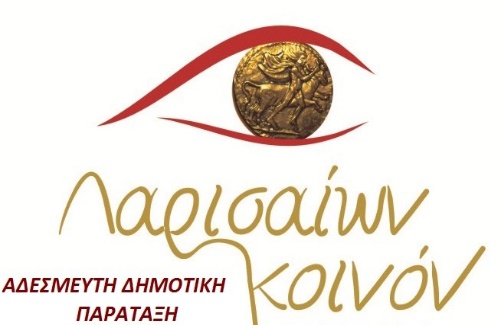 «Πρόκειται για αντίγραφο - αναπαράσταση αρχαίου δρώμενου της Λάρισας του 3ου αιώνα π.Χ. που εμπεριέχεται σε ένα "μάτι" όπου μέσα από αυτό έρχεται η ιστορία και η διαχρονικότητα της πόλης στο σήμερα με τα στοιχεία της παραδοσιακότητας και του πολιτισμού μας να κυριαρχούν» στον οποίο περιλαμβάνονται, ο ΒΑΪΟΥΛΗΣ ΚΩΝΣΤΑΝΤΙΝΟΣ του ΧΡΗΣΤΟΥ, ως υποψήφιος Δήμαρχος, ως υποψήφιοι, δε, δημοτικοί σύμβουλοι οι:Δήμος Λαρισαίων (υποψήφιοι δημοτικοί σύμβουλοι)

1. ΑΓΓΕΛΑΚΟΠΟΥΛΟΣ ΞΕΝΟΦΩΝ του ΘΩΜΑ (ΛΑΡΙΣΑΙΩΝ)
2. ΑΠΟΣΤΟΛΟΥ ΠΕΤΡΟΣ του ΘΩΜΑ (ΛΑΡΙΣΑΙΩΝ)
3. ΑΡΓΥΡΑΚΗΣ ΣΩΤΗΡΙΟΣ του ΚΛΕΑΝΘΗ (ΛΑΡΙΣΑΙΩΝ)
4. ΑΡΓΥΡΗΣ ΧΡΗΣΤΑΚΗΣ του ΓΙΩΡΓΗ (ΓΙΑΝΝΟΥΛΗΣ)
5. ΑΡΓΥΡΙΟΥ ΣΤΑΥΡΟΥΛΑ του ΒΑΣΙΛΕΙΟΥ (ΛΑΡΙΣΑΙΩΝ)
6. ΕΥΡΕΝΙΔΗΣ ΙΑΚΩΒΟΣ του ΣΤΥΛΙΑΝΟΥ (ΛΑΡΙΣΑΙΩΝ)
7. ΖΗΣΗ ΖΑΧΑΡΟΥΛΑ του ΚΩΝΣΤΑΝΤΙΝΟΥ (ΛΑΡΙΣΑΙΩΝ)
8. ΖΙΑΚΑΣ ΚΩΝΣΤΑΝΤΙΝΟΣ του ΝΙΚΟΛΑΟΥ (ΛΑΡΙΣΑΙΩΝ)
9. ΖΟΥΡΝΑΤΖΗΣ ΑΛΚΙΒΙΑΔΗΣ του ΚΩΝΣΤΑΝΤΙΝΟΥ (ΛΑΡΙΣΑΙΩΝ)
10. ΚΑΡΑΤΟΛΙΑΣ ΧΡΗΣΤΟΣ του ΓΕΩΡΓΙΟΥ (ΛΑΡΙΣΑΙΩΝ)
11. ΚΑΡΡΑΣ ΘΕΟΔΩΡΟΣ του ΠΑΝΑΓΙΩΤΗ (ΛΑΡΙΣΑΙΩΝ)
12. ΚΑΤΣΑΝΝΗΣ ΜΙΧΑΗΛ του ΓΕΩΡΓΙΟΥ (ΛΑΡΙΣΑΙΩΝ)
13. ΚΟΦΙΝΗΣ ΘΩΜΑΣ του ΧΡΗΣΤΟΥ (ΛΑΡΙΣΑΙΩΝ)
14. ΚΡΕΣΤΕΝΙΔΗΣ ΔΗΜΗΤΡΙΟΣ του ΝΙΚΟΛΑΟΥ (ΚΟΙΛΑΔΑΣ)
15. ΚΩΝΣΤΑΝΤΙΝΙΔΟΥ ΔΕΣΠΟΙΝΑ του ΕΛΕΥΘΕΡΙΟΥ (ΛΑΡΙΣΑΙΩΝ)
16. ΜΑΚΡΗ- ΠΑΠΑΔΟΠΟΥΛΟΥ ΚΥΡΙΑΚΗ του ΓΕΩΡΓΙΟΥ (ΓΙΑΝΝΟΥΛΗΣ)
17. ΜΟΥΛΑΣ ΠΑΣΧΑΛΗΣ του ΚΩΝΣΤΑΝΤΙΝΟΥ (ΛΑΡΙΣΑΙΩΝ)
18. ΜΠΑΛΑΣΙΝΑΣ ΝΙΚΟΛΑΟΣ του ΑΘΑΝΑΣΙΟΥ (ΓΙΑΝΝΟΥΛΗΣ)
19. ΜΠΑΡΜΠΑΛΙΟΥ ΕΛΕΝΗ του ΚΩΝΣΤΑΝΤΙΝΟΥ (ΛΑΡΙΣΑΙΩΝ)
20. ΜΠΑΤΖΕΛΑ ΓΕΩΡΓΙΑ του ΚΩΝΣΤΑΝΤΙΝΟΥ (ΛΑΡΙΣΑΙΩΝ)
21. ΜΠΟΥΜΠΟΥΝΑΡΑΣ ΒΑΣΙΛΕΙΟΣ του ΧΡΗΣΤΟΥ (ΛΑΡΙΣΑΙΩΝ)
22. ΝΑΡΗΣ ΑΛΕΞΑΝΔΡΟΣ του ΔΗΜΗΤΡΙΟΥ (ΛΑΡΙΣΑΙΩΝ)
23. ΝΑΣΙΑΡΑ ΕΥΑΓΓΕΛΙΑ του ΘΕΟΦΑΝΗ (ΛΑΡΙΣΑΙΩΝ)
24. ΝΙΤΣΑΚΟΣ ΘΕΟΔΩΡΟΣ του ΔΗΜΗΤΡΙΟΥ (ΛΑΡΙΣΑΙΩΝ)
25. ΟΙΚΟΝΟΜΟΥ ΕΥΑΓΓΕΛΟΣ του ΔΗΜΗΤΡΙΟΥ (ΛΑΡΙΣΑΙΩΝ)
26. ΠΑΚΑΣ ΣΤΥΛΙΑΝΟΣ του ΔΗΜΗΤΡΙΟΥ (ΛΑΡΙΣΑΙΩΝ)
27. ΠΑΠΑΔΟΠΟΥΛΟΣ ΓΕΩΡΓΙΟΣ του ΧΑΡΑΛΑΜΠΟΥ (ΛΑΡΙΣΑΙΩΝ)
28. ΠΟΛΥΖΟΣ ΒΑΣΙΛΕΙΟΣ του ΚΩΝΣΤΑΝΤΙΝΟΥ (ΛΑΡΙΣΑΙΩΝ)
29. ΠΡΑΣΣΑΣ ΙΩΑΝΝΗΣ του ΕΥΑΓΓΕΛΟΥ (ΛΑΡΙΣΑΙΩΝ)
30. ΡΟΥΝΤΟΣ ΚΩΝΣΤΑΝΤΙΝΟΣ του ΑΘΑΝΑΣΙΟΥ (ΛΑΡΙΣΑΙΩΝ)
31. ΣΙΟΥΤΑ ΑΛΕΞΑΝΔΡΑ του ΓΕΩΡΓΙΟΥ (ΛΑΡΙΣΑΙΩΝ)
32. ΣΩΤΗΡΙΟΥ ΑΝΤΩΝΙΑ του ΒΑΪΟΥ (ΛΑΡΙΣΑΙΩΝ)
33. ΤΑΤΑΡΗΣ ΚΩΝΣΤΑΝΤΙΝΟΣ του ΣΑΚΕΛΛΑΡΙΟΥ (ΛΑΡΙΣΑΙΩΝ)
34. ΤΑΤΑΡΙΩΤΟΥ ΕΥΜΟΡΦΙΑ του ΝΙΚΟΛΑΟΥ (ΛΑΡΙΣΑΙΩΝ)
35. ΤΖΗΜΑΣ ΣΥΜΕΩΝ του ΚΩΝΣΤΑΝΤΙΝΟΥ (ΛΑΡΙΣΑΙΩΝ)
36. ΤΟΠΚΑΣ ΔΗΜΗΤΡΙΟΣ του ΧΡΗΣΤΟΥ (ΛΑΡΙΣΑΙΩΝ)
37. ΤΡΑΪΑΝΟΥ ΘΕΟΔΩΡΑ του ΜΑΡΙΟΥ (ΛΑΡΙΣΑΙΩΝ)
38. ΤΣΑΠΑΛΗΣ ΛΑΜΠΡΟΣ του ΚΩΝΣΤΑΝΤΙΝΟΥ (ΛΑΡΙΣΑΙΩΝ)
39. ΤΣΕΣΜΕΤΖΙΔΟΥ - ΔΑΛΑΒΙΚΑ ΔΕΣΠΟΙΝΑ του ΔΗΜΗΤΡΙΟΥ (ΛΑΡΙΣΑΙΩΝ)
40. ΤΣΙΑΡΑΣ ΔΗΜΗΤΡΙΟΣ του ΕΥΘΥΜΙΟΥ (ΛΑΡΙΣΑΙΩΝ)
41. ΤΣΙΚΑ ΜΑΡΙΑ του ΧΡΗΣΤΟΥ (ΛΑΡΙΣΑΙΩΝ)
42. ΤΣΙΤΣΑΝΟΥΔΗ ΜΑΡΙΑ του ΠΑΝΑΓΙΩΤΗ (ΛΑΡΙΣΑΙΩΝ)
43. ΧΕΛΙΔΩΝΗΣ ΓΕΩΡΓΙΟΣ του ΑΛΚΙΒΙΑΔΗ (ΛΑΡΙΣΑΙΩΝ)
44. ΨΩΜΙΑΔΟΥ ΜΑΡΙΑ του ΚΥΡΙΑΚΟΥ (ΛΑΡΙΣΑΙΩΝ)
Δήμος Λαρισαίων (υποψήφιοι σύμβουλοι δημοτικής κοινότητας Γιάννουλης)

1. ΓΑΛΑΝΗ ΠΑΡΑΣΚΕΥΗ του ΓΕΩΡΓΙΟΥ
2. ΚΟΡΟΜΗΛΑΣ ΘΕΟΔΩΡΟΣ του ΒΑΣΙΛΕΙΟΥ
3. ΚΩΣΤΑΡΕΛΟΣ ΑΠΟΣΤΟΛΟΣ του ΓΕΩΡΓΙΟΥ
4. ΜΑΥΡΟΜΑΤΗΣ ΚΩΝΣΤΑΝΤΙΝΟΣ του ΓΕΩΡΓΙΟΥ
5. ΝΤΑΦΟΥΛΗΣ ΑΝΤΩΝΙΟΣ του ΖΑΦΕΙΡΙΟΥ
Δήμος Λαρισαίων (υποψήφιοι σύμβουλοι δημοτικής κοινότητας Κοιλάδος)

1. ΛΑΛΑ ΣΤΑΜΑΤΟΥΛΑ του ΙΩΑΝΝΗ
2. ΤΣΙΠΑ ΕΥΑΓΓΕΛΙΑ του ΧΡΗΣΤΟΥ
3. ΤΣΟΓΚΑΣ ΑΡΓΥΡΗΣ του ΝΙΚΟΛΑΟΥ
Δήμος Λαρισαίων (υποψήφιοι σύμβουλοι δημοτικής κοινότητας Κουτσοχέρου)

1. ΔΗΜΗΤΡΙΟΥ ΑΘΗΝΑ του ΘΕΟΔΩΡΟΥ
2. ΜΥΛΩΝΑΣ ΠΕΤΡΟΣ του ΑΝΘΟΥ
3. ΠΑΠΑΖΟΓΛΟΥ ΒΑΣΙΛΙΚΗ του ΕΛΕΥΘΕΡΙΟΥ
Δήμος Λαρισαίων (υποψήφιοι σύμβουλοι δημοτικής κοινότητας Μάνδρας)

1. ΖΟΥΡΝΑΤΖΗ ΕΥΑΓΓΕΛΙΑ του ΑΛΚΙΒΙΑΔΗ
2. ΘΕΟΧΑΡΗΣ ΚΩΝΣΤΑΝΤΙΝΟΣ του ΑΧΙΛΛΕΑ
3. ΤΣΙΟΥΡΒΑ ΖΩΗ του ΓΕΩΡΓΙΟΥ
Δήμος Λαρισαίων (υποψήφιοι σύμβουλοι δημοτικής κοινότητας Ραχούλας)

1. ΒΑΪΟΥΛΗ ΜΑΡΙΑ του ΓΕΩΡΓΙΟΥ
2. ΓΝΑΦΑΚΗ ΑΡΓΥΡΗ του ΔΗΜΗΤΡΙΟΥ
3. ΚΑΤΣΙΚΟΠΟΥΛΟΥ ΑΝΝΑ ΜΑΡΙΑ του ΑΡΙΣΤΕΙΔΗ
Δήμος Λαρισαίων (υποψήφιοι σύμβουλοι δημοτικής κοινότητας 2ου Διαμερίσματος Λαρίσης)

1. ΓΡΑΒΑΝΗΣ ΕΛΕΥΘΕΡΙΟΣ του ΗΛΙΑ
2. ΖΑΦΕΙΡΙΟΥ ΦΑΝΗ του ΙΩΑΝΝΗ
3. ΚΟΝΤΟΓΙΑΝΝΗΣ ΙΩΑΝΝΗΣ του ΒΑΣΙΛΕΙΟΥ
4. ΚΥΡΙΤΣΗ ΖΑΧΑΡΟΥΛΑ του ΝΙΚΟΛΑΟΥ
5. ΜΑΚΡΗ ΑΘΑΝΑΣΙΑ του ΧΡΗΣΤΟΥ
6. ΜΠΑΝΤΗΣ ΠΕΡΙΚΛΗΣ του ΒΑΣΙΛΕΙΟΥ
7. ΜΠΑΤΑΝΗ ΑΙΚΑΤΕΡΙΝΗ του ΚΩΝΣΤΑΝΤΙΝΟΥ
8. ΝΤΙΝΑΣ ΑΝΑΣΤΑΣΙΟΣ του ΑΡΓΥΡΙΟΥ
9. ΞΥΝΑΡΟΠΟΥΛΟΥ ΣΟΦΙΑ του ΕΥΑΓΓΕΛΟΥ
10. ΠΑΠΑΘΑΝΑΣΙΟΥ ΑΙΚΑΤΕΡΙΝΗ του ΕΥΣΤΡΑΤΙΟΥ
11. ΤΣΑΡΑ ΕΛΕΝΗ του ΕΥΑΓΓΕΛΟΥ
Δήμος Λαρισαίων (υποψήφιοι πρόεδροι δημοτικής κοινότητας Αμυγδαλέας)

1. ΓΕΩΡΓΟΣΟΥΛΗΣ ΙΩΑΝΝΗΣ του ΑΝΤΩΝΙΟΥ
Δήμος Λαρισαίων (υποψήφιοι πρόεδροι δημοτικής κοινότητας Λουτρού Λαρίσης)

1. ΚΟΥΒΑΚΗΣ ΣΠΥΡΙΔΩΝ του ΣΤΕΡΓΙΟΥ
2. Τον συνδυασμό με το όνομα «ΛΑΪΚΗ ΣΥΣΠΕΙΡΩΣΗ ΛΑΡΙΣΑΣ», με έμβλημα:  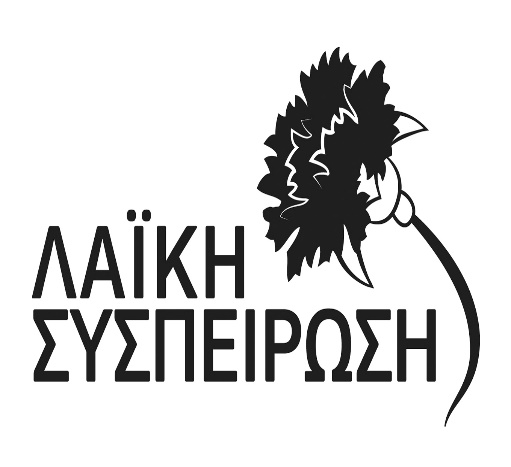 «Το έμβλημα του συνδυασμού περιγράφεται ως εξής: η λέξη ΛΑΪΚΗ και από κάτω η λέξη ΣΥΣΠΕΙΡΩΣΗ και στα δεξιά τους υπάρχει παράσταση γαρυφάλλου με μίσχο και κλίση προς τα αριστερά. » στον οποίο περιλαμβάνονται, ο ΚΡΙΚΗΣ ΠΕΤΡΟΣ του ΧΡΗΣΤΟΥ, ως υποψήφιος Δήμαρχος, ως υποψήφιοι, δε, δημοτικοί σύμβουλοι οι:Δήμος Λαρισαίων (υποψήφιοι δημοτικοί σύμβουλοι)

1. ΑΓΓΕΛΑΚΗ ΑΘΑΝΑΣΙΑ ΣΩΤΗΡΙΑ του ΒΑΣΙΛΕΙΟΥ (ΛΑΡΙΣΑΙΩΝ)
2. ΑΝΑΠΛΙΩΤΗΣ ΘΕΟΔΩΡΟΣ του ΠΕΤΡΟΥ (ΛΑΡΙΣΑΙΩΝ)
3. ΑΠΟΣΤΟΛΑΡΑΣ ΓΕΩΡΓΙΟΣ του ΗΛΙΑ (ΛΑΡΙΣΑΙΩΝ)
4. ΒΑΛΩΖΟΣ ΓΕΩΡΓΙΟΣ του ΔΗΜΗΤΡΙΟΥ (ΛΑΡΙΣΑΙΩΝ)
5. ΒΑΡΔΑΚΑ ΒΗΣΣΑΡΙΑ ΕΥΔΟΞΙΑ του ΑΧΙΛΛΕΑ (ΛΑΡΙΣΑΙΩΝ)
6. ΒΑΣΙΟΥ ΝΙΚΟΛΕΤΤΑ του ΚΩΝΣΤΑΝΤΙΝΟΥ (ΛΑΡΙΣΑΙΩΝ)
7. ΒΡΥΣΣΑΣ ΓΕΩΡΓΙΟΣ του ΚΩΝΣΤΑΝΤΙΝΟΥ (ΛΑΡΙΣΑΙΩΝ)
8. ΓΑΛΑΝΗΣ ΑΠΟΣΤΟΛΟΣ του ΒΑΣΙΛΕΙΟΥ (ΛΑΡΙΣΑΙΩΝ)
9. ΓΕΛΑΛΗ ΕΛΕΝΗ του ΔΗΜΗΤΡΙΟΥ (ΛΑΡΙΣΑΙΩΝ)
10. ΓΕΛΛΑΛΗΣ ΚΩΝΣΤΑΝΤΙΝΟΣ του ΔΗΜΗΤΡΙΟΥ (ΛΑΡΙΣΑΙΩΝ)
11. ΓΕΡΟΣΤΕΡΓΙΟΥ ΕΥΘΥΜΙΑ συζ. ΑΝΤΩΝΙΟΥ (ΛΑΡΙΣΑΙΩΝ)
12. ΓΕΩΡΓΑΚΗΣ ΝΙΚΟΛΑΟΣ του ΘΩΜΑ (ΛΑΡΙΣΑΙΩΝ)
13. ΓΙΑΛΑΜΑ ΑΝΑΣΤΑΣΙΑ του ΙΩΑΝΝΗ (ΛΑΡΙΣΑΙΩΝ)
14. ΓΚΑΝΤΟΥΝΑ ΕΥΑΓΓΕΛΙΑ του ΗΛΙΑ (ΛΑΡΙΣΑΙΩΝ)
15. ΓΚΑΡΑΛΙΑΚΟΣ ΖΗΣΗΣ του ΑΝΤΩΝΙΟΥ (ΛΑΡΙΣΑΙΩΝ)
16. ΓΚΟΓΚΟΥ ΜΑΡΙΑ του ΓΕΩΡΓΙΟΥ (ΛΑΡΙΣΑΙΩΝ)
17. ΓΚΟΛΕΜΑ ΜΑΡΙΑ του ΚΩΝΣΤΑΝΤΙΝΟΥ (ΓΙΑΝΝΟΥΛΗΣ)
18. ΓΚΟΝΕΛΑ ΙΩΑΝΝΑ του ΛΑΜΠΡΟΥ (ΛΑΡΙΣΑΙΩΝ)
19. ΓΚΡΙΜΠΑ ΚΑΤΕΡΙΝΑ του ΒΑΣΙΛΕΙΟΥ (ΛΑΡΙΣΑΙΩΝ)
20. ΓΟΥΝΑΡΗ ΕΥΑΓΓΕΛΙΑ του ΓΕΩΡΓΙΟΥ (ΛΑΡΙΣΑΙΩΝ)
21. ΔΙΑΜΑΝΤΟΠΟΥΛΟΣ ΒΑΣΙΛΕΙΟΣ του ΠΑΝΑΓΙΩΤΗ (ΛΑΡΙΣΑΙΩΝ)
22. ΖΑΧΑΡΑΚΗΣ ΚΩΝΣΤΑΝΤΙΝΟΣ του ΔΗΜΗΤΡΙΟΥ (ΛΑΡΙΣΑΙΩΝ)
23. ΖΙΑΝΑΣ ΙΩΑΝΝΗΣ του ΜΙΧΑΗΛ (ΛΑΡΙΣΑΙΩΝ)
24. ΖΙΩΓΑΣ ΠΑΡΙΣ του ΙΩΑΝΝΗ (ΛΑΡΙΣΑΙΩΝ)
25. ΖΟΥΚΑ ΑΝΔΡΟΜΑΧΗ του ΝΙΚΟΛΑΟΥ (ΓΙΑΝΝΟΥΛΗΣ)
26. ΖΟΥΚΑΣ ΦΙΛΙΠΠΟΣ του ΝΙΚΟΛΑΟΥ (ΛΑΡΙΣΑΙΩΝ)
27. ΚΑΛΙΑΜΠΑΣ ΚΛΕΑΝΘΗΣ του ΝΙΚΟΛΑΟΥ (ΛΑΡΙΣΑΙΩΝ)
28. ΚΑΡΑΒΙΔΑΣ ΓΕΩΡΓΙΟΣ του ΝΙΚΟΛΑΟΥ (ΛΑΡΙΣΑΙΩΝ)
29. ΚΑΡΑΜΠΑΛΗΣ ΒΑΣΙΛΕΙΟΣ του ΓΕΩΡΓΙΟΥ (ΛΑΡΙΣΑΙΩΝ)
30. ΚΑΡΑΤΕΓΟΣ ΔΗΜΗΤΡΙΟΣ του ΚΩΝΣΤΑΝΤΙΝΟΥ (ΛΑΡΙΣΑΙΩΝ)
31. ΚΑΡΜΙΡΗΣ ΒΑΣΙΛΕΙΟΣ του ΚΩΝΣΤΑΝΤΙΝΟΥ (ΛΑΡΙΣΑΙΩΝ)
32. ΚΑΣΤΑΝΑΡΑΣ ΔΗΜΗΤΡΙΟΣ του ΑΘΑΝΑΣΙΟΥ (ΛΑΡΙΣΑΙΩΝ)
33. ΚΑΦΡΙΤΣΑ ΜΑΡΙΑ του ΣΤΥΛΙΑΝΟΥ (ΛΑΡΙΣΑΙΩΝ)
34. ΚΑΦΡΙΤΣΑΣ ΔΗΜΗΤΡΙΟΣ του ΣΤΥΛΙΑΝΟΥ (ΛΑΡΙΣΑΙΩΝ)
35. ΚΟΚΟΥΒΑ ΣΟΦΙΑ του ΧΡΗΣΤΟΥ (ΛΑΡΙΣΑΙΩΝ)
36. ΚΟΛΠΟΥΖΗΣ ΕΥΑΓΓΕΛΟΣ του ΑΝΤΩΝΙΟΥ ΠΑΡΑΣΚΕΥΑ (ΛΑΡΙΣΑΙΩΝ)
37. ΚΟΥΤΣΙΜΑΝΗΣ ΚΩΝΣΤΑΝΤΙΝΟΣ του ΒΑΣΙΛΕΙΟΥ (ΛΑΡΙΣΑΙΩΝ)
38. ΚΤΙΣΤΑΚΗΣ ΝΙΚΟΛΑΟΣ του ΔΗΜΗΤΡΙΟΥ (ΛΑΡΙΣΑΙΩΝ)
39. ΚΩΣΤΑΡΕΛΛΟΣ ΑΠΟΣΤΟΛΟΣ του ΙΩΑΝΝΗ (ΛΑΡΙΣΑΙΩΝ)
40. ΚΩΣΤΟΥΛΑ ΜΑΡΙΑ του ΑΝΔΡΕΑ (ΛΑΡΙΣΑΙΩΝ)
41. ΛΑΜΠΡΟΥΛΗΣ ΑΡΙΣΤΕΙΔΗΣ ΠΑΝΑΓΙΩΤΗΣ του ΓΕΩΡΓΙΟΥ (ΛΑΡΙΣΑΙΩΝ)
42. ΜΑΡΙΓΚΟΥΔΗΣ ΧΡΗΣΤΟΣ του ΑΡΓΥΡΙΟΥ (ΚΟΙΛΑΔΑΣ)
43. ΜΠΑΛΑΣΟΥΛΗΣ ΙΩΑΝΝΗΣ του ΑΝΔΡΕΑ (ΛΑΡΙΣΑΙΩΝ)
44. ΜΠΑΛΛΑΣ ΝΙΚΟΛΑΟΣ του ΒΑΣΙΛΕΙΟΥ (ΓΙΑΝΝΟΥΛΗΣ)
45. ΜΠΑΛΩΜΕΝΟΣ ΕΥΑΓΓΕΛΟΣ του ΠΑΝΤΕΛΗ (ΛΑΡΙΣΑΙΩΝ)
46. ΜΠΑΡΜΠΑΣ ΣΤΕΛΙΟΣ του ΔΗΜΗΤΡΙΟΥ (ΛΑΡΙΣΑΙΩΝ)
47. ΜΠΑΡΜΠΟΥΤΗ ΜΑΡΙΑ του ΑΠΟΣΤΟΛΟΥ (ΛΑΡΙΣΑΙΩΝ)
48. ΝΑΒΑΚΟΥΔΗ ΜΑΡΙΑ του ΧΡΗΣΤΟΥ (ΛΑΡΙΣΑΙΩΝ)
49. ΝΙΚΟΛΑΪΔΗΣ ΗΛΙΑΣ του ΔΗΜΗΤΡΙΟΥ (ΛΑΡΙΣΑΙΩΝ)
50. ΝΤΑΦΟΥΛΗΣ ΝΙΚΟΛΑΟΣ του ΓΕΩΡΓΙΟΥ (ΛΑΡΙΣΑΙΩΝ)
51. ΝΤΙΣΤΑΣ ΑΠΟΣΤΟΛΟΣ του ΧΡΗΣΤΟΥ (ΛΑΡΙΣΑΙΩΝ)
52. ΝΤΟΥΦΑΣ ΒΑΪΟΣ του ΓΕΩΡΓΙΟΥ (ΛΑΡΙΣΑΙΩΝ)
53. ΠΑΖΙΑΝΑΣ ΓΕΩΡΓΙΟΣ του ΑΘΑΝΑΣΙΟΥ (ΛΑΡΙΣΑΙΩΝ)
54. ΠΑΝΑΓΙΩΤΟΥ ΙΩΑΝΝΗΣ του ΝΙΚΟΛΑΟΥ (ΛΑΡΙΣΑΙΩΝ)
55. ΠΑΠΑΔΟΥΛΗΣ ΓΕΩΡΓΙΟΣ του ΙΩΑΝΝΗ (ΛΑΡΙΣΑΙΩΝ)
56. ΠΑΠΑΘΑΝΑΣΙΟΥ ΧΡΗΣΤΟΣ του ΑΘΑΝΑΣΙΟΥ (ΛΑΡΙΣΑΙΩΝ)
57. ΠΑΣΧΟΥ ΑΙΚΑΤΕΡΙΝΗ του ΓΕΩΡΓΙΟΥ (ΛΑΡΙΣΑΙΩΝ)
58. ΠΛΙΤΣΗ ΔΗΜΗΤΡΑ του ΓΕΩΡΓΙΟΥ (ΛΑΡΙΣΑΙΩΝ)
59. ΠΟΛΥΖΟΣ ΚΩΝΣΤΑΝΤΙΝΟΣ του ΧΡΗΣΤΟΥ (ΛΑΡΙΣΑΙΩΝ)
60. ΣΑΒΒΑΣ ΗΛΙΑΣ του ΚΩΝΣΤΑΝΤΙΝΟΥ (ΛΑΡΙΣΑΙΩΝ)
61. ΣΑΚΑΛΗΣ ΔΗΜΗΤΡΙΟΣ του ΝΙΚΟΛΑΟΥ (ΛΑΡΙΣΑΙΩΝ)
62. ΣΒΑΡΝΑΣ ΑΘΑΝΑΣΙΟΣ του ΓΕΩΡΓΙΟΥ (ΓΙΑΝΝΟΥΛΗΣ)
63. ΣΕΡΔΕΝΗΣ ΑΠΟΣΤΟΛΟΣ του ΑΘΑΝΑΣΙΟΥ (ΛΑΡΙΣΑΙΩΝ)
64. ΣΙΜΟΣ ΑΧΙΛΛΕΥΣ του ΑΓΓΕΛΟΥ (ΛΑΡΙΣΑΙΩΝ)
65. ΣΠΑΘΑΡΑ ΒΑΣΙΛΙΚΗ του ΓΕΩΡΓΙΟΥ (ΓΙΑΝΝΟΥΛΗΣ)
66. ΣΠΥΡΟΠΟΥΛΟΥ ΙΩΑΝΝΑ του ΠΑΝΑΓΙΩΤΗ (ΛΑΡΙΣΑΙΩΝ)
67. ΣΤΑΜΟΥΛΑΚΗ ΜΑΡΙΑΝΘΗ του ΒΑΣΙΛΕΙΟΥ (ΛΑΡΙΣΑΙΩΝ)
68. ΤΕΡΖΟΥΔΗ ΕΛΕΝΗ του ΔΗΜΗΤΡΙΟΥ (ΚΟΙΛΑΔΑΣ)
69. ΤΖΙΑΝΤΖΙΟΥ ΜΑΡΙΑ του ΝΙΚΟΛΑΟΥ (ΛΑΡΙΣΑΙΩΝ)
70. ΤΖΙΜΟΥΛΗΣ ΔΗΜΗΤΡΙΟΣ του ΘΕΜΙΣΤΟΚΛΗ (ΛΑΡΙΣΑΙΩΝ)
71. ΤΡΙΑΝΤΑΦΥΛΛΟΥ ΠΑΥΛΟΣ του ΑΝΕΣΤΗ (ΛΑΡΙΣΑΙΩΝ)
72. ΤΡΙΓΑΖΗΣ ΑΓΗΣΙΛΑΟΣ του ΓΕΩΡΓΙΟΥ (ΛΑΡΙΣΑΙΩΝ)
73. ΤΡΙΓΚΑ ΣΤΥΛΙΑΝΗ του ΓΕΩΡΓΙΟΥ (ΛΑΡΙΣΑΙΩΝ)
74. ΤΣΕΚΟΥΡΑΣ ΑΘΑΝΑΣΙΟΣ του ΒΑΣΙΛΕΙΟΥ (ΛΑΡΙΣΑΙΩΝ)
75. ΤΣΙΑΒΟΥ ΜΑΡΙΑ του ΗΛΙΑ (ΛΑΡΙΣΑΙΩΝ)
76. ΤΣΙΑΤΣΙΟΥ ΑΓΓΕΛΙΚΗ του ΖΗΣΗ (ΓΙΑΝΝΟΥΛΗΣ)
77. ΤΣΙΠΛΑΚΗ ΕΛΕΝΗ του ΕΛΕΥΘΕΡΙΟΥ (ΓΙΑΝΝΟΥΛΗΣ)
78. ΧΑΤΖΑΚΗΣ ΓΕΩΡΓΙΟΣ του ΜΑΤΘΑΙΟΥ (ΛΑΡΙΣΑΙΩΝ)
79. ΧΑΤΖΗΒΑΣΙΛΗ ΔΗΜΗΤΡΑ του ΧΡΥΣΟΣΤΟΜΟΥ (ΛΑΡΙΣΑΙΩΝ)
80. ΧΑΤΖΗΛΑΖΑΡΟΥ ΑΛΕΞΑΝΔΡΟΣ του ΒΑΣΙΛΕΙΟΥ (ΛΑΡΙΣΑΙΩΝ)
81. ΧΤΕΝΑΣ ΚΩΝΣΤΑΝΤΙΝΟΣ του ΙΩΑΝΝΗ (ΛΑΡΙΣΑΙΩΝ)
Δήμος Λαρισαίων (υποψήφιοι σύμβουλοι δημοτικής κοινότητας Γιάννουλης)

1. ΒΛΑΝΔΟΥ - ΓΑΛΛΟΥ ΔΗΜΗΤΡΑ του ΑΘΑΝΑΣΙΟΥ
2. ΓΕΡΟΝΑΤΣΙΟΣ ΑΘΑΝΑΣΙΟΣ του ΕΥΑΓΓΕΛΟΥ
3. ΖΕΜΠΕΛΤΖΗΣ ΕΥΑΓΓΕΛΟΣ του ΓΕΩΡΓΙΟΥ
4. ΘΕΟΔΟΣΙΟΥ ΒΑΪΟΣ του ΝΙΚΟΛΑΟΥ
5. ΚΟΥΜΑΝΖΕΛΗΣ ΚΛΕΑΝΘΗΣ του ΓΕΩΡΓΙΟΥ
6. ΟΙΚΟΝΟΜΟΥ ΑΙΚΑΤΕΡΙΝΗ του ΑΘΑΝΑΣΙΟΥ
7. ΣΒΑΡΝΑ ΦΩΤΕΙΝΗ του ΔΗΜΗΤΡΙΟΥ
8. ΤΣΑΓΓΑΛΗ ΧΑΪΔΩ συζ. ΝΙΚΟΛΑΟΥ
Δήμος Λαρισαίων (υποψήφιοι σύμβουλοι δημοτικής κοινότητας Φαλάννης)

1. ΓΚΟΥΛΕΤΣΑΣ ΕΥΘΥΜΙΟΣ του ΛΑΖΑΡΟΥ
2. ΔΕΜΙΡΗΣ ΣΠΥΡΙΔΩΝ του ΙΩΑΝΝΗ
3. ΖΟΥΚΑ ΕΛΕΝΗ συζ. ΝΙΚΟΛΑΟΥ
4. ΚΑΚΑΓΙΑΝΝΗ - ΜΑΝΔΡΑΒΕΛΗ ΝΙΚΟΛΕΤΑ του ΜΙΧΑΗΛ
5. ΛΙΟΛΙΟΣ ΑΘΑΝΑΣΙΟΣ του ΠΑΡΙ
6. ΜΠΑΡΟΣ ΓΕΩΡΓΙΟΣ του ΧΡΗΣΤΟΥ
7. ΡΑΠΤΗΣ ΗΛΙΑΣ του ΑΠΟΣΤΟΛΟΥ
Δήμος Λαρισαίων (υποψήφιοι σύμβουλοι δημοτικής κοινότητας Μάνδρας)

1. ΠΑΝΤΕΛΙΔΗΣ ΙΩΑΝΝΗΣ του ΣΠΥΡΙΔΩΝΑ
2. ΣΕΦΕΡΙΑΔΟΥ ΑΓΝΗ του ΑΠΟΣΤΟΛΟΥ
3. ΣΠΗΛΙΩΤΗΣ ΙΩΑΝΝΗΣ του ΞΕΝΟΦΩΝΤΑ
Δήμος Λαρισαίων (υποψήφιοι σύμβουλοι δημοτικής κοινότητας 1ου Διαμερίσματος Λαρίσης)

1. ΒΑΓΕΝΑ ΞΕΝΙΑ του ΕΛΙΣΑΙΟΥ
2. ΓΙΑΝΝΟΥΛΟΥ ΤΡΙΑΝΤΑΦΥΛΛΙΑ (ΦΙΛΙΩ) του ΔΗΜΟΥ
3. ΓΚΑΖΓΚΑΝΗ ΟΛΓΑ του ΝΙΚΟΛΑΟΥ
4. ΚΑΛΑΪΤΖΑΝΤΩΝΑΚΗΣ ΓΕΩΡΓΙΟΣ του ΕΥΤΥΧΙΟΥ
5. ΚΑΤΣΙΑΡΙΜΠΑΣ ΙΩΑΝΝΗΣ του ΓΕΩΡΓΙΟΥ
6. ΚΟΛΟΒΟΣ ΜΑΡΚΟΣ του ΑΝΑΣΤΑΣΙΟΥ
7. ΚΟΥΜΑΝΤΖΕΛΗΣ ΚΩΝΣΤΑΝΤΙΝΟΣ του ΑΘΑΝΑΣΙΟΥ
8. ΜΑΡΜΑΡΙΝΟΥ - ΠΑΠΑΔΟΥΛΗ ΕΛΕΝΗ του ΔΙΟΝΥΣΙΟΥ
9. ΜΠΑΛΚΟΥΡΑΝΙΔΗΣ ΙΩΑΝΝΗΣ του ΝΙΚΟΛΑΟΥ
10. ΠΑΠΑΓΕΩΡΓΙΟΥ ΘΕΟΦΙΛΟΣ του ΣΤΕΦΑΝΟΥ
11. ΣΑΚΕΛΛΑΡΙΟΥ ΚΩΝΣΤΑΝΤΙΝΟΣ του ΑΝΑΣΤΑΣΙΟΥ
12. ΣΤΑΜΟΣ ΚΩΝΣΤΑΝΤΙΝΟΣ του ΔΗΜΗΤΡΙΟΥ
13. ΤΟΠΟΥΖΛΗ ΒΑΣΙΛΙΚΗ (ΒΙΚΥ) του ΘΩΜΑ
14. ΦΩΤΙΑΔΟΥ ΕΛΕΥΘΕΡΙΑ του ΚΩΝΣΤΑΝΤΙΝΟΥ
Δήμος Λαρισαίων (υποψήφιοι σύμβουλοι δημοτικής κοινότητας 2ου Διαμερίσματος Λαρίσης)

1. ΑΝΑΓΝΩΣΤΟΥ ΧΡΥΣΑΝΘΗ του ΙΩΑΝΝΗ
2. ΑΝΤΩΝΙΑΔΟΥ ΑΝΝΑ του ΓΕΩΡΓΙΟΥ
3. ΓΙΑΝΝΟΥΛΗ ΦΑΝΗ του ΣΤΥΛΙΑΝΟΥ
4. ΓΙΤΣΗΣ ΑΙΜΙΛΙΑΝΟΣ του ΑΣΤΕΡΙΟΥ
5. ΘΩΜΟΠΟΥΛΟΥ ΕΛΕΝΗ ΜΑΡΙΑ (ΜΑΡΙΛΕΝΑ) του ΑΠΟΣΤΟΛΟΥ
6. ΚΑΡΑΣΤΕΡΓΙΟΥ ΜΑΡΙΑ του ΑΧΙΛΛΕΑ
7. ΚΑΤΣΙΚΑ ΜΑΡΙΑ (ΜΑΡΙΤΑ) του ΑΝΑΣΤΑΣΙΟΥ
8. ΜΠΑΖΗΣ ΣΤΕΦΑΝΟΣ του ΔΗΜΗΤΡΙΟΥ
9. ΠΑΠΑΓΕΩΡΓΙΟΥ ΑΝΑΣΤΑΣΙΑ του ΙΩΑΝΝΗ
10. ΣΑΜΠΑΝΗ ΜΑΡΙΑ του ΕΥΑΓΓΕΛΟΥ
11. ΣΠΑΝΟΠΟΥΛΟΥ ΑΘΗΝΑ του ΔΗΜΗΤΡΙΟΥ
12. ΤΖΑΒΕΛΑΣ ΓΕΩΡΓΙΟΣ του ΚΩΝΣΤΑΝΤΙΝΟΥ
13. ΤΣΟΥΛΙΑΣ ΙΩΑΝΝΗΣ του ΑΝΔΡΕΑ
Δήμος Λαρισαίων (υποψήφιοι σύμβουλοι δημοτικής κοινότητας 3ου Διαμερίσματος Λαρίσης)

1. ΓΕΩΡΓΑΚΟΥΛΗ ΜΑΡΙΑ του ΕΥΡΙΠΙΔΗ
2. ΓΚΟΥΖΙΩΚΑΣ ΚΩΝΣΤΑΝΤΙΝΟΣ του ΔΗΜΗΤΡΙΟΥ
3. ΚΑΡΑΓΙΑΝΝΗ ΜΙΧΑΕΛΑ του ΑΘΑΝΑΣΙΟΥ
4. ΛΙΑΡΑΤΣΙΚΑ ΚΩΝΣΤΑΝΤΙΝΑ του ΠΕΡΙΚΛΗ
5. ΛΟΥΓΓΟΥ ΜΑΡΙΑ του ΔΗΜΗΤΡΙΟΥ
6. ΛΟΥΚΑΣ ΣΤΕΦΑΝΟΣ ΤΑΝΑΤ του ΝΙΚΟΛΑΟΥ
7. ΜΑΓΓΑΣ ΓΕΩΡΓΙΟΣ του ΑΘΑΝΑΣΙΟΥ
8. ΜΠΟΤΗΣ ΓΕΩΡΓΙΟΣ του ΑΠΟΣΤΟΛΟΥ
9. ΠΑΠΑΘΑΝΑΣΙΟΥ ΕΥΑΓΓΕΛΙΑ του ΑΝΤΩΝΙΟΥ
10. ΠΑΠΑΝΙΚΟΛΑΟΥ ΠΑΝΑΓΙΩΤΑ του ΙΩΑΝΝΗ
11. ΣΩΚΡΑΤΟΥΣ ΣΩΚΡΑΤΗΣ του ΧΡΥΣΟΣΤΟΜΟΥ
12. ΤΣΟΛΑΚΗΣ ΙΩΑΝΝΗΣ του ΑΠΟΣΤΟΛΟΥ
Δήμος Λαρισαίων (υποψήφιοι σύμβουλοι δημοτικής κοινότητας 4ου Διαμερίσματος Λαρίσης)

1. ΓΙΑΤΣΙΟΣ ΓΕΩΡΓΙΟΣ του ΒΗΣΣΑΡΙΩΝΑ
2. ΖΑΡΑΜΠΟΥΚΑ ΒΑΣΙΛΙΚΗ του ΚΩΝΣΤΑΝΤΙΝΟΥ
3. ΜΑΡΑΓΚΟΖΗ ΑΝΑΣΤΑΣΙΑ του ΚΩΝΣΤΑΝΤΙΝΟΥ
4. ΜΠΑΚΟΥ ΕΛΕΝΗ του ΓΕΩΡΓΙΟΥ
5. ΜΠΑΛΑΣΟΥΛΗ ΣΜΑΡΑΓΔΗ συζ. ΙΩΑΝΝΗ
6. ΠΑΠΑΝΙΚΟΛΑΟΥ ΓΛΥΚΕΡΙΑ του ΙΩΑΝΝΗ
7. ΠΑΤΣΙΩΛΗΣ ΚΑΡΑΜΗΤΣΟΣ ΚΩΝΣΤΑΝΤΙΝΟΣ του ΙΩΑΝΝΗ
8. ΡΙΖΑΡΓΙΩΤΗ ΕΛΙΣΑΒΕΤ του ΠΑΥΛΟΥ
9. ΤΟΣΙΟΥΔΗΣ ΠΑΡΑΣΚΕΥΑΣ του ΝΙΚΟΛΑΟΥ
10. ΤΣΟΓΙΑΣ ΣΤΕΡΓΙΟΣ του ΧΑΡΑΛΑΜΠΟΥ
11. ΧΑΤΖΑΚΗΣ ΝΙΚΟΛΑΟΣ του ΓΕΩΡΓΙΟΥ
12. ΧΡΙΣΤΟΔΟΥΛΟΥ ΔΗΜΗΤΡΙΟΣ του ΛΕΑΝΔΡΟΥ
Δήμος Λαρισαίων (υποψήφιοι σύμβουλοι δημοτικής κοινότητας Τερψιθέας)

1. ΓΟΥΛΑΣ ΑΝΤΩΝΙΟΣ του ΚΩΝΣΤΑΝΤΙΝΟΥ
2. ΚΟΥΤΣΙΚΟΣ ΓΕΩΡΓΙΟΣ του ΙΩΑΝΝΗ
3. ΣΒΑΡΝΑ ΒΑΣΙΛΙΚΗ του ΙΩΑΝΝΗ
Δήμος Λαρισαίων (υποψήφιοι πρόεδροι δημοτικής κοινότητας Λουτρού Λαρίσης)

1. ΣΙΣΚΟΥ ΔΗΜΗΤΡΑ του ΑΘΑΝΑΣΙΟΥΤον συνδυασμό με το όνομα «ΣΥΜΠΑΡΑΤΑΞΗ ΛΑΡΙΣΑΙΩΝ», με έμβλημα:  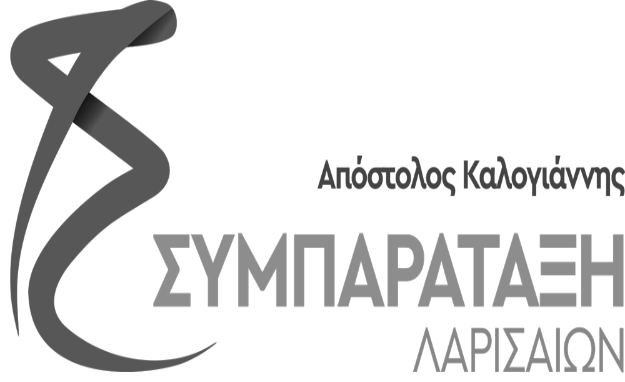 «Η Συμπαράταξη Λαρισαίων είναι δημοτική παράταξη στο Δήμο Λαρισαίων. Το λογότυπο της περιλαμβάνει το όνομα "Συμπαράταξη Λαρισαίων" με ένα καλλιγραφικό αρχικό σίγμα "Σ" καθώς και το όνομα του επικεφαλής "Απόστολου Καλογιάννη".» στον οποίο περιλαμβάνονται, ο ΚΑΛΟΓΙΑΝΝΗΣ ΑΠΟΣΤΟΛΟΣ του ΕΥΣΤΡΑΤΙΟΥ, ως υποψήφιος Δήμαρχος, ως υποψήφιοι, δε, δημοτικοί σύμβουλοι οι:Δήμος Λαρισαίων (υποψήφιοι δημοτικοί σύμβουλοι)

1. ΑΔΑΜ ΔΗΜΗΤΡΙΟΣ του ΑΝΤΩΝΙΟΥ (ΛΑΡΙΣΑΙΩΝ)
2. ΑΔΑΜΟΠΟΥΛΟΣ ΑΘΑΝΑΣΙΟΣ του ΔΙΑΜΑΝΤΗ (ΛΑΡΙΣΑΙΩΝ)
3. ΑΛΕΞΟΥΛΗΣ ΙΩΑΝΝΗΣ του ΖΗΣΗ (ΛΑΡΙΣΑΙΩΝ)
4. ΑΝΑΣΤΑΣΙΟΥ ΜΙΧΑΗΛ του ΝΙΚΟΛΑΟΥ (ΛΑΡΙΣΑΙΩΝ)
5. ΑΠΡΙΛΗ ΑΓΟΡΙΤΣΑ (ΡΙΤΑ) του ΓΕΩΡΓΙΟΥ (ΓΙΑΝΝΟΥΛΗΣ)
6. ΑΡΓΥΡΑΚΟΥΛΗΣ ΚΩΝΣΤΑΝΤΙΝΟΣ του ΔΗΜΗΤΡΙΟΥ (ΛΑΡΙΣΑΙΩΝ)
7. ΑΡΧΙΜΑΝΔΡΙΤΗΣ ΑΛΕΞΑΝΔΡΟΣ ΤΗΛΕΜΑΧΟΣ (ΑΛΕΚΟΣ) του ΙΩΑΝΝΗ (ΛΑΡΙΣΑΙΩΝ)
8. ΑΣΤΕΡΙΟΥ ΘΩΜΑΣ του ΚΩΝΣΤΑΝΤΙΝΟΥ (ΛΑΡΙΣΑΙΩΝ)
9. ΒΑΡΣΑΜΗ ΘΕΟΔΩΡΑ του ΙΩΑΝΝΗ (ΛΑΡΙΣΑΙΩΝ)
10. ΒΛΑΧΟΣ ΔΗΜΗΤΡΙΟΣ του ΝΙΚΟΛΑΟΥ (ΛΑΡΙΣΑΙΩΝ)
11. ΒΛΗΣΑΡΟΥΛΗΣ ΑΘΑΝΑΣΙΟΣ (ΣΑΚΗΣ) του ΕΥΑΓΓΕΛΟΥ (ΚΟΙΛΑΔΑΣ)
12. ΒΛΟΥΧΟΣ ΧΡΗΣΤΟΣ του ΖΑΦΕΙΡΙΟΥ (ΛΑΡΙΣΑΙΩΝ)
13. ΓΕΡΑΣΟΠΟΥΛΟΥ ΜΑΡΙΑ του ΚΩΝΣΤΑΝΤΙΝΟΥ (ΛΑΡΙΣΑΙΩΝ)
14. ΓΙΑΛΑΜΑΣ ΔΗΜΗΤΡΙΟΣ (ΤΑΚΗΣ) του ΙΩΑΝΝΗ (ΛΑΡΙΣΑΙΩΝ)
15. ΓΙΑΝΝΑΚΟΠΟΥΛΟΣ ΚΟΣΜΑΣ (ΜΑΚΗΣ) του ΔΗΜΗΤΡΙΟΥ (ΛΑΡΙΣΑΙΩΝ)
16. ΓΙΑΝΝΟΥΛΑΣ ΕΥΑΓΓΕΛΟΣ του ΙΩΑΝΝΗ (ΛΑΡΙΣΑΙΩΝ)
17. ΓΙΟΥΡΟΥΚΗΣ ΑΡΓΥΡΙΟΣ του ΠΑΝΑΓΙΩΤΗ (ΛΑΡΙΣΑΙΩΝ)
18. ΓΚΑΝΑ ΑΘΑΝΑΣΙΑ του ΙΩΑΝΝΗ (ΛΑΡΙΣΑΙΩΝ)
19. ΓΚΙΚΑ ΒΑΛΜΠΟΝΑ του ΧΕΚΤΟΡ (ΛΑΡΙΣΑΙΩΝ)
20. ΓΚΟΥΓΚΛΙΑΝΑΣ ΑΘΑΝΑΣΙΟΣ του ΑΛΕΞΑΝΔΡΟΥ (ΛΑΡΙΣΑΙΩΝ)
21. ΓΚΟΥΡΓΚΟΥΛΙΑΣ ΣΠΥΡΙΔΩΝ του ΓΕΩΡΓΙΟΥ (ΛΑΡΙΣΑΙΩΝ)
22. ΓΚΡΙΜΠΑΣ ΑΡΓΥΡΙΟΣ του ΜΙΧΑΗΛ (ΛΑΡΙΣΑΙΩΝ)
23. ΓΡΑΜΜΕΝΟΣ ΕΥΑΓΓΕΛΟΣ του ΕΥΘΥΜΙΟΥ (ΛΑΡΙΣΑΙΩΝ)
24. ΔΕΛΗΓΙΑΝΝΗΣ ΔΗΜΗΤΡΙΟΣ του ΙΩΑΝΝΗ (ΛΑΡΙΣΑΙΩΝ)
25. ΔΙΑΜΑΝΤΟΣ ΚΩΝΣΤΑΝΤΙΝΟΣ του ΔΗΜΗΤΡΙΟΥ (ΛΑΡΙΣΑΙΩΝ)
26. ΖΑΟΥΤΣΟΣ ΓΕΩΡΓΙΟΣ του ΝΙΚΟΛΑΟΥ (ΛΑΡΙΣΑΙΩΝ)
27. ΗΛΙΑΔΗ ΧΡΗΣΤΙΝΑ του ΧΡΗΣΤΟΥ (ΛΑΡΙΣΑΙΩΝ)
28. ΘΑΝΟΣ ΣΤΕΦΑΝΟΣ του ΝΙΚΟΛΑΟΥ (ΛΑΡΙΣΑΙΩΝ)
29. ΘΕΟΔΟΣΙΟΥ ΓΕΩΡΓΙΟΣ του ΒΑΣΙΛΕΙΟΥ (ΓΙΑΝΝΟΥΛΗΣ)
30. ΚΑΛΟΥΔΗ ΕΥΔΟΞΙΑ (ΕΥΗ) του ΝΙΚΟΛΑΟΥ (ΛΑΡΙΣΑΙΩΝ)
31. ΚΑΛΤΣΑΣ ΝΙΚΟΛΑΟΣ του ΒΑΣΙΛΕΙΟΥ (ΛΑΡΙΣΑΙΩΝ)
32. ΚΑΜΑΚΑΣ ΓΕΩΡΓΙΟΣ του ΔΗΜΗΤΡΙΟΥ (ΛΑΡΙΣΑΙΩΝ)
33. ΚΑΜΠΟ ΚΩΣΤΑΝΤΙΝ του ΡΟΜΕΟ (ΛΑΡΙΣΑΙΩΝ)
34. ΚΑΡΑΒΑΝΑ ΙΩΑΝΝΑ του ΜΙΛΤΙΑΔΗ (ΛΑΡΙΣΑΙΩΝ)
35. ΚΑΡΑΙΣΚΟΣ ΑΘΑΝΑΣΙΟΣ του ΓΕΩΡΓΙΟΥ (ΓΙΑΝΝΟΥΛΗΣ)
36. ΚΑΡΑΜΠΑΤΣΑΣ ΚΩΝΣΤΑΝΤΙΝΟΣ του ΙΩΑΝΝΗ (ΛΑΡΙΣΑΙΩΝ)
37. ΚΑΡΑΜΠΙΛΙΑΣ ΒΑΣΙΛΕΙΟΣ (ΒΑΣΟΣ) του ΠΑΝΑΓΙΩΤΗ (ΛΑΡΙΣΑΙΩΝ)
38. ΚΑΡΑΠΙΠΕΡΗΣ ΒΑΣΙΛΕΙΟΣ του ΦΩΤΙΟΥ (ΛΑΡΙΣΑΙΩΝ)
39. ΚΑΤΡΑΝΑΣ ΓΕΩΡΓΙΟΣ του ΧΡΗΣΤΟΥ (ΛΑΡΙΣΑΙΩΝ)
40. ΚΑΦΦΕΣ ΘΕΟΔΩΡΟΣ του ΖΗΣΗ (ΛΑΡΙΣΑΙΩΝ)
41. ΚΟΥΡΟΥΤΣΑΛΗΣ ΚΥΡΙΑΚΟΣ του ΚΩΝΣΤΑΝΤΙΝΟΥ (ΓΙΑΝΝΟΥΛΗΣ)
42. ΚΟΥΡΤΗ ΜΑΡΙΑ του ΓΕΩΡΓΙΟΥ (ΛΑΡΙΣΑΙΩΝ)
43. ΚΟΥΤΛΗ ΣΤΑΜΑΤΙΑ (ΜΑΤΙΝΑ) του ΡΗΓΑ (ΛΑΡΙΣΑΙΩΝ)
44. ΚΟΥΤΣΟΓΙΑΝΝΗΣ ΕΥΣΤΑΘΙΟΣ (ΣΤΑΘΗΣ) του ΓΕΩΡΓΙΟΥ (ΛΑΡΙΣΑΙΩΝ)
45. ΛΑΒΔΑΣ ΚΥΡΙΑΚΟΣ του ΑΠΟΣΤΟΛΟΥ (ΚΟΙΛΑΔΑΣ)
46. ΛΑΜΠΡΟΓΙΩΤΑ ΙΩΑΝΝΑ του ΓΕΩΡΓΙΟΥ (ΛΑΡΙΣΑΙΩΝ)
47. ΛΑΡΙΣΗΣ ΚΩΝΣΤΑΝΤΙΝΟΣ του ΔΗΜΗΤΡΙΟΥ (ΛΑΡΙΣΑΙΩΝ)
48. ΛΙΤΑΙΝΑ ΣΥΡΜΩ (ΜΙΝΑ) του ΝΙΚΟΛΑΟΥ (ΛΑΡΙΣΑΙΩΝ)
49. ΜΑΒΙΔΗΣ ΔΗΜΗΤΡΙΟΣ του ΑΓΓΕΛΟΥ (ΛΑΡΙΣΑΙΩΝ)
50. ΜΑΚΡΙΔΗΣ ΠΡΟΔΡΟΜΟΣ του ΑΠΟΣΤΟΛΟΥ (ΛΑΡΙΣΑΙΩΝ)
51. ΜΕΡΑΣ ΔΗΜΗΤΡΙΟΣ του ΚΩΝΣΤΑΝΤΙΝΟΥ (ΛΑΡΙΣΑΙΩΝ)
52. ΜΟΡΑΣ ΕΥΑΓΓΕΛΟΣ του ΙΩΑΝΝΗ (ΛΑΡΙΣΑΙΩΝ)
53. ΜΠΑΜΠΑΛΗΣ ΔΗΜΗΤΡΙΟΣ του ΕΥΘΥΜΙΟΥ (ΛΑΡΙΣΑΙΩΝ)
54. ΜΠΑΜΠΟΣ ΑΘΑΝΑΣΙΟΣ του ΔΗΜΗΤΡΙΟΥ (ΛΑΡΙΣΑΙΩΝ)
55. ΜΠΑΡΜΠΟΥΤΗ ΑΝΑΣΤΑΣΙΑ (ΝΑΤΑΣΑ) του ΗΛΙΑ (ΛΑΡΙΣΑΙΩΝ)
56. ΜΠΑΣΔΕΚΗ ΝΙΚΟΛΕΤΤΑ του ΝΙΚΟΛΑΟΥ (ΛΑΡΙΣΑΙΩΝ)
57. ΜΠΑΣΔΡΑ ΑΦΕΝΤΙΑ ΣΤΥΛΙΑΝΗ (ΣΤΕΛΛΑ) του ΑΝΤΩΝΙΟΥ (ΛΑΡΙΣΑΙΩΝ)
58. ΜΠΕΗΣ ΙΩΑΝΝΗΣ του ΡΗΓΑ (ΛΑΡΙΣΑΙΩΝ)
59. ΜΠΟΥΚΟΥΒΑΛΑ ΜΑΛΑΜΑΤΗ (ΜΑΤΙΝΑ) του ΑΘΑΝΑΣΙΟΥ (ΛΑΡΙΣΑΙΩΝ)
60. ΜΠΟΥΜΑΡΣΟΠΟΥΛΟΣ ΑΓΗΣΙΛΑΟΣ του ΑΛΕΞΑΝΔΡΟΥ (ΛΑΡΙΣΑΙΩΝ)
61. ΜΠΟΥΣΜΠΟΥΚΗΣ ΙΩΑΝΝΗΣ του ΝΙΚΟΛΑΟΥ (ΛΑΡΙΣΑΙΩΝ)
62. ΜΥΣΙΡΛΗ ΦΩΤΕΙΝΗ του ΣΤΕΡΓΙΟΥ (ΛΑΡΙΣΑΙΩΝ)
63. ΝΙΚΟΛΑΚΟΥΛΗΣ ΕΥΡΙΠΙΔΗΣ του ΓΕΩΡΓΙΟΥ (ΛΑΡΙΣΑΙΩΝ)
64. ΝΤΑΓΙΑΝΝΗΣ ΑΙΜΙΛΙΑΝΟΣ (ΑΙΜΙΛΙΟΣ) του ΔΗΜΟΣΘΕΝΗ (ΛΑΡΙΣΑΙΩΝ)
65. ΝΤΑΗΣ ΠΑΝΑΓΙΩΤΗΣ του ΑΝΔΡΕΑ (ΛΑΡΙΣΑΙΩΝ)
66. ΝΤΑΦΟΠΟΥΛΟΣ ΓΕΩΡΓΙΟΣ του ΑΧΙΛΛΕΑ (ΛΑΡΙΣΑΙΩΝ)
67. ΝΤΟΥΡΟΥΝΤΑΚΗ ΕΛΕΝΗ του ΣΤΕΛΙΟΥ (ΛΑΡΙΣΑΙΩΝ)
68. ΞΗΡΟΜΕΡΙΤΗΣ ΑΘΑΝΑΣΙΟΣ του ΓΕΩΡΓΙΟΥ (ΛΑΡΙΣΑΙΩΝ)
69. ΠΑΖΩΛΗ ΓΕΩΡΓΙΑ του ΣΩΤΗΡΙΟΥ (ΛΑΡΙΣΑΙΩΝ)
70. ΠΑΙΔΗ ΕΥΦΡΟΣΥΝΗ (ΕΦΗ) του ΓΕΩΡΓΙΟΥ (ΛΑΡΙΣΑΙΩΝ)
71. ΠΑΙΤΕΡΗΣ ΠΑΝΑΓΙΩΤΗΣ του ΝΙΚΟΛΑΟΥ (ΛΑΡΙΣΑΙΩΝ)
72. ΠΑΛΗΟΓΙΑΝΝΗΣ ΔΗΜΗΤΡΙΟΣ του ΙΩΑΝΝΗ (ΛΑΡΙΣΑΙΩΝ)
73. ΠΑΠΑΙΩΑΝΝΟΥ ΑΘΑΝΑΣΙΑ του ΑΝΤΩΝΙΟΥ (ΛΑΡΙΣΑΙΩΝ)
74. ΠΑΠΑΣΤΥΛΙΑΝΙΔΗΣ ΠΑΝΑΓΙΩΤΗΣ του ΣΠΥΡΙΔΩΝΑ (ΚΟΙΛΑΔΑΣ)
75. ΠΕΚΑΣ ΑΠΟΣΤΟΛΟΣ του ΣΤΕΡΓΙΟΥ (ΛΑΡΙΣΑΙΩΝ)
76. ΠΟΔΑΡΑ ΓΕΩΡΓΙΑ του ΖΑΦΕΙΡΙΟΥ (ΛΑΡΙΣΑΙΩΝ)
77. ΠΡΑΠΑΣ ΚΩΝΣΤΑΝΤΙΝΟΣ του ΙΩΑΝΝΗ (ΛΑΡΙΣΑΙΩΝ)
78. ΠΡΙΦΤΗ ΧΡΗΣΤΟ του ΖΩΗ (ΛΑΡΙΣΑΙΩΝ)
79. ΡΑΠΤΟΤΑΣΙΟΥ ΟΥΡΑΝΙΑ (ΡΑΝΙΑ) του ΓΕΩΡΓΙΟΥ (ΓΙΑΝΝΟΥΛΗΣ)
80. ΣΑΚΕΛΑΡΗΣ ΑΛΕΞΑΝΔΡΟΣ του ΘΕΟΔΩΡΟΥ (ΛΑΡΙΣΑΙΩΝ)
81. ΣΑΜΑΡΙΝΑ ΦΡΑΓΚΙΤΣΑ (ΦΡΑΝΤΖΗ) του ΚΩΝΣΤΑΝΤΙΝΟΥ (ΛΑΡΙΣΑΙΩΝ)
82. ΣΑΜΠΑΝΗΣ ΜΙΧΑΗΛ του ΧΡΙΣΤΟΦΟΡΟΥ (ΛΑΡΙΣΑΙΩΝ)
83. ΣΑΠΚΑΣ ΠΑΝΑΓΙΩΤΗΣ (ΠΑΝΟΣ) του ΚΛΕΑΡΧΟΥ (ΛΑΡΙΣΑΙΩΝ)
84. ΣΙΩΜΟΥ ΧΑΙΔΩ του ΓΕΩΡΓΙΟΥ (ΓΙΑΝΝΟΥΛΗΣ)
85. ΣΚΕΝΤΕΡΗΣ ΝΙΚΟΛΑΟΣ του ΦΩΤΙΟΥ (ΛΑΡΙΣΑΙΩΝ)
86. ΣΟΥΛΤΗΣ ΓΕΩΡΓΙΟΣ του ΧΑΡΙΛΑΟΥ (ΛΑΡΙΣΑΙΩΝ)
87. ΣΤΑΥΡΟΠΟΥΛΟΣ ΔΗΜΗΤΡΙΟΣ του ΠΕΤΡΟΥ (ΛΑΡΙΣΑΙΩΝ)
88. ΤΑΧΟΣ ΔΗΜΗΤΡΙΟΣ του ΕΥΡΙΠΙΔΗ (ΛΑΡΙΣΑΙΩΝ)
89. ΤΕΡΖΟΠΟΥΛΟΣ ΣΩΤΗΡΙΟΣ του ΕΜΜΑΝΟΥΗΛ (ΛΑΡΙΣΑΙΩΝ)
90. ΤΖΙΚΑ ΕΛΕΝΗ του ΚΩΝΣΤΑΝΤΙΝΟΥ (ΓΙΑΝΝΟΥΛΗΣ)
91. ΤΖΙΟΥΡΗΣ ΑΛΕΞΑΝΔΡΟΣ του ΠΕΤΡΟΥ (ΛΑΡΙΣΑΙΩΝ)
92. ΤΟΛΙΚΑΣ ΜΙΧΑΗΛ (ΜΙΧΑΛΗΣ) του ΣΤΕΡΓΙΟΥ (ΛΑΡΙΣΑΙΩΝ)
93. ΤΟΥΛΟΥΜΤΖΙΔΟΥ ΙΩΑΝΝΑ του ΧΡΗΣΤΟΥ (ΛΑΡΙΣΑΙΩΝ)
94. ΤΡΙΖΟΓΛΟΥ ΝΙΚΟΛΕΤΤΑ του ΧΑΡΑΛΑΜΠΟΥ (ΛΑΡΙΣΑΙΩΝ)
95. ΤΡΙΠΟΛΙΤΟΥ ΔΙΟΝΥΣΙΑ του ΔΗΜΗΤΡΙΟΥ (ΛΑΡΙΣΑΙΩΝ)
96. ΤΣΑΚΝΑΚΗ ΖΩΗ του ΧΡΗΣΤΟΥ (ΛΑΡΙΣΑΙΩΝ)
97. ΤΣΙΑΚΑΛΟΣ ΣΤΥΛΙΑΝΟΣ του ΚΩΝΣΤΑΝΤΙΝΟΥ (ΛΑΡΙΣΑΙΩΝ)
98. ΤΣΙΑΜΟΥΡΑΣ ΔΗΜΗΤΡΙΟΣ του ΘΕΟΔΩΡΟΥ (ΛΑΡΙΣΑΙΩΝ)
99. ΤΣΙΑΠΛΗΣ ΚΩΝΣΤΑΝΤΙΝΟΣ του ΙΩΑΝΝΗ (ΓΙΑΝΝΟΥΛΗΣ)
100. ΤΣΙΛΙΜΙΓΚΑΣ ΧΡΗΣΤΟΣ του ΒΑΣΙΛΕΙΟΥ (ΛΑΡΙΣΑΙΩΝ)
101. ΤΣΟΛΑΚΙΔΗΣ ΚΩΝΣΤΑΝΤΙΝΟΣ του ΧΡΗΣΤΟΥ (ΛΑΡΙΣΑΙΩΝ)
102. ΤΣΟΥΜΑΣ ΔΗΜΗΤΡΙΟΣ του ΓΕΩΡΓΙΟΥ (ΛΑΡΙΣΑΙΩΝ)
103. ΤΣΟΥΤΣΑΣ ΙΩΑΝΝΗΣ του ΣΠΥΡΙΔΩΝΑ (ΛΑΡΙΣΑΙΩΝ)
104. ΦΑΚΙΤΣΑΣ (ΝΤΑΛΑΚΑΣ) ΝΙΚΟΛΑΟΣ του ΔΗΜΟΣΘΕΝΗ (ΛΑΡΙΣΑΙΩΝ)
105. ΦΩΚΑΣ ΜΙΧΑΗΛ του ΙΩΑΝΝΗ (ΛΑΡΙΣΑΙΩΝ)
106. ΧΑΜΟΥ ΜΑΡΙΑ του ΑΘΑΝΑΣΙΟΥ (ΛΑΡΙΣΑΙΩΝ)
107. ΧΑΤΖΟΥΛΗ ΡΟΥΜΠΙΕ ΕΙΡΗΝΗ του ΝΙΚΟΛΑΟΥ (ΛΑΡΙΣΑΙΩΝ)
108. ΧΡΗΣΤΟΥ ΧΡΥΣΟΥΛΑ του ΧΑΡΑΛΑΜΠΟΥ (ΛΑΡΙΣΑΙΩΝ)
109. ΨΑΡΡΑ ΠΕΡΙΦΑΝΟΥ ΑΝΝΑ (ΑΝΝΥ) του ΓΕΩΡΓΙΟΥ (ΛΑΡΙΣΑΙΩΝ)
Δήμος Λαρισαίων (υποψήφιοι σύμβουλοι δημοτικής κοινότητας Γιάννουλης)

1. ΓΙΑΜΑΛΗ ΣΤΥΛΙΑΝΗ (ΣΤΕΛΛΙΝΑ) του ΙΩΑΝΝΗ
2. ΓΚΑΝΤΟΥΝΑΣ ΘΕΟΔΩΡΟΣ του ΕΥΑΓΓΕΛΟΥ
3. ΓΚΟΝΤΑΣ ΙΩΑΝΝΗΣ του ΓΕΩΡΓΙΟΥ
4. ΜΠΕΡΙΤΖΑΣ ΒΑΣΙΛΕΙΟΣ του ΓΕΩΡΓΙΟΥ
5. ΣΑΚΕΛΛΑΡΙΟΥ ΕΛΕΥΘΕΡΙΑ του ΣΤΕΦΑΝΟΥ
6. ΣΑΚΚΑ ΞΑΝΘΟΥΛΑ του ΑΛΕΞΑΝΔΡΟΥ
7. ΤΖΗΛΟΥ ΔΕΛΛΑ ΕΥΤΕΡΠΗ (ΕΦΗ) του ΑΝΤΩΝΙΟΥ
8. ΦΑΤΟΥΡΑΣ ΚΩΝΣΤΑΝΤΙΝΟΣ του ΠΑΝΑΓΙΩΤΗ
9. ΧΥΤΑΣ ΙΩΑΝΝΗΣ του ΓΕΩΡΓΙΟΥ
Δήμος Λαρισαίων (υποψήφιοι σύμβουλοι δημοτικής κοινότητας Φαλάννης)

1. ΚΑΡΑΜΟΥΣΤΟΥ ΕΥΜΟΡΦΙΑ του ΑΠΟΣΤΟΛΟΥ
2. ΚΑΡΥΩΤΗΣ ΣΤΕΦΑΝΟΣ του ΝΙΚΟΛΑΟΥ
3. ΚΟΥΡΔΗΣ ΧΡΗΣΤΟΣ του ΕΥΑΓΓΕΛΟΥ
4. ΚΟΥΤΙΝΑ ΟΥΡΑΝΙΑ του ΑΝΤΩΝΙΟΥ
5. ΜΑΡΓΑΡΙΤΗΣ ΜΙΧΑΗΛ του ΧΡΗΣΤΟΥ
6. ΝΤΟΒΑΣ ΔΗΜΗΤΡΙΟΣ του ΕΥΘΥΜΙΟΥ
7. ΝΤΟΥΜΟΣ ΔΗΜΗΤΡΙΟΣ του ΚΩΝΣΤΑΝΤΙΝΟΥ
8. ΝΥΧΤΕΡΙΔΑ ΑΙΚΑΤΕΡΙΝΗ του ΑΘΑΝΑΣΙΟΥ
9. ΧΩΤΟΣ ΓΕΩΡΓΙΟΣ του ΙΩΑΝΝΗ
Δήμος Λαρισαίων (υποψήφιοι σύμβουλοι δημοτικής κοινότητας Ελευθερών)

1. ΚΟΥΡΤΗΣ ΧΡΗΣΤΟΣ του ΚΩΝΣΤΑΝΤΙΝΟΥ
2. ΠΑΠΑΔΗΜΗΤΡΙΟΥ ΓΕΩΡΓΙΟΣ του ΔΗΜΗΤΡΙΟΥ
3. ΧΡΙΣΤΑΛΗ ΙΩΑΝΝΑ του ΔΗΜΗΤΡΙΟΥ
Δήμος Λαρισαίων (υποψήφιοι σύμβουλοι δημοτικής κοινότητας Κοιλάδος)

1. ΑΓΡΑΦΙΩΤΗΣ ΠΑΡΑΣΚΕΥΑΣ (ΠΑΡΗΣ) του ΠΑΝΑΓΙΩΤΗ
2. ΒΑΚΑΛΑΣ ΝΙΚΟΛΑΟΣ του ΧΡΗΣΤΟΥ
3. ΓΟΥΡΓΙΩΤΗ ΑΙΚΑΤΕΡΙΝΗ του ΚΩΝΣΤΑΝΤΙΝΟΥ
4. ΜΗΝΟΥΔΗΣ ΠΑΣΧΑΛΗΣ του ΧΡΗΣΤΟΥ
Δήμος Λαρισαίων (υποψήφιοι σύμβουλοι δημοτικής κοινότητας Κουτσοχέρου)

1. ΑΓΝΑΝΤΗ ΒΑΣΙΛΙΚΗ του ΝΙΚΟΛΑΟΥ
2. ΝΙΑΒΗΣ ΑΝΤΩΝΙΟΣ του ΑΛΕΞΑΝΔΡΟΥ
3. ΤΣΙΟΥΤΣΙΑΣ ΓΕΩΡΓΙΟΣ του ΧΡΗΣΤΟΥ
4. ΦΟΝΙΑΣ ΒΑΙΟΣ του ΑΝΤΩΝΙΟΥ
Δήμος Λαρισαίων (υποψήφιοι σύμβουλοι δημοτικής κοινότητας Μάνδρας)

1. ΚΕΛΕΣΙΔΗΣ ΝΙΚΟΛΑΟΣ του ΑΝΕΣΤΗ
2. ΠΑΠΑΔΟΠΟΥΛΟΣ ΓΡΗΓΟΡΙΟΣ του ΠΕΤΡΟΥ
3. ΤΕΚΕΔΗΣ ΙΩΑΝΝΗΣ του ΓΕΩΡΓΙΟΥ
4. ΤΣΙΝΙΔΗΣ ΙΩΑΝΝΗΣ του ΑΝΑΣΤΑΣΙΟΥ
5. ΤΣΙΝΙΔΗΣ ΧΡΗΣΤΟΣ του ΝΙΚΟΛΑΟΥ
6. ΤΣΟΛΑΚΙΔΗΣ ΓΕΩΡΓΙΟΣ του ΧΡΗΣΤΟΥ
Δήμος Λαρισαίων (υποψήφιοι σύμβουλοι δημοτικής κοινότητας Ραχούλας)

1. ΑΡΓΥΡΑΚΟΥΛΗΣ ΓΕΩΡΓΙΟΣ του ΚΩΝΣΤΑΝΤΙΝΟΥ
2. ΚΑΡΑΜΟΥΖΑ ΠΑΡΑΣΚΕΥΗ του ΣΤΑΥΡΟΥ
3. ΚΥΡΙΤΣΗΣ ΔΗΜΗΤΡΙΟΣ του ΝΙΚΟΛΑΟΥ
4. ΜΕΤΑΛΟΥΛΗΣ ΑΘΑΝΑΣΙΟΣ του ΑΡΓΥΡΙΟΥ
5. ΜΗΤΑΛΟΥΛΗΣ ΑΝΤΩΝΙΟΣ του ΙΩΑΝΝΗ
6. ΤΖΑΝΑΚΟΥΛΗ ΑΙΚΑΤΕΡΙΝΗ του ΔΗΜΗΤΡΙΟΥ
Δήμος Λαρισαίων (υποψήφιοι σύμβουλοι δημοτικής κοινότητας 1ου Διαμερίσματος Λαρίσης)

1. ΑΠΡΙΛΗ ΣΟΦΙΑ του ΔΗΜΗΤΡΙΟΥ
2. ΒΑΣΙΛΕΙΟΥ ΔΕΣΠΟΙΝΑ του ΒΑΣΙΛΕΙΟΥ
3. ΒΕΛΗΣΣΑΡΙΟΥ ΧΡΥΣΟΥΛΑ του ΚΩΝΣΤΑΝΤΙΝΟΥ
4. ΓΕΡΑΣΑΚΗ ΓΕΩΡΓΙΑ του ΒΑΣΙΛΕΙΟΥ
5. ΓΙΑΝΝΟΥΛΗ ΓΕΩΡΓΙΑ του ΑΝΤΩΝΙΟΥ
6. ΓΚΑΤΣΙΚΟΣ ΑΛΕΞΑΝΔΡΟΣ του ΑΣΤΕΡΙΟΥ
7. ΓΚΟΥΣΙΑΡΗ ΓΚΛΕΤΟΥ ΜΑΓΔΑΛΗΝΗ του ΧΡΗΣΤΟΥ
8. ΕΥΑΓΓΕΛΟΥ ΒΑΙΟΣ του ΔΗΜΗΤΡΙΟΥ
9. ΖΑΧΑΡΟΣ ΔΗΜΗΤΡΙΟΣ του ΔΗΜΟΣΘΕΝΗ
10. ΘΩΜΟΣ ΧΡΗΣΤΟΣ του ΚΩΝΣΤΑΝΤΙΝΟΥ
11. ΚΑΡΑΜΙΧΟΥ ΕΛΙΣΑΒΕΤ (ΙΣΑΒΕΛΛΑ) του ΑΝΑΣΤΑΣΙΟΥ
12. ΚΟΤΟΥΜΠΑΣ ΛΕΩΝΙΔΑΣ του ΙΩΑΝΝΗ
13. ΜΑΚΕΝΤΟΥΔΗΣ ΧΡΗΣΤΟΣ του ΚΥΠΑΡΙΣΣΗ
14. ΜΕΣΣΗΝΗΣ ΚΥΡΙΑΚΟΣ του ΓΕΩΡΓΙΟΥ
15. ΜΟΥΡΜΟΥΡΑΣ ΠΑΝΑΓΙΩΤΗΣ του ΚΩΝΣΤΑΝΤΙΝΟΥ
16. ΜΠΑΤΣΙΚΑΣ ΑΘΑΝΑΣΙΟΣ (ΘΑΝΟΣ) του ΒΑΣΙΛΕΙΟΥ
17. ΜΠΟΖΙΟΥ ΕΥΑΓΓΕΛΙΑ του ΔΑΝΙΗΛ
18. ΜΠΟΥΛΟΥΜΠΑΣΗ ΧΡΥΣΟΥΛΑ (ΧΡΥΣΑ) του ΓΕΩΡΓΙΟΥ
19. ΝΑΡΗΣ ΚΩΝΣΤΑΝΤΙΝΟΣ του ΒΑΣΙΛΕΙΟΥ
20. ΞΕΠΑΠΑΔΑΚΟΥ (ΠΑΠΑ) ΠΑΡΑΣΚΕΥΗ (ΒΙΒΗ) του ΔΗΜΗΤΡΙΟΥ
21. ΠΑΠΑΧΡΗΣΤΟΥ ΚΩΝΣΤΑΝΤΙΝΑ του ΓΙΟΥΡΙΟΥ
22. ΠΑΡΤΑΛΑΣ ΘΕΟΔΩΡΟΣ του ΔΗΜΗΤΡΙΟΥ
23. ΠΡΟΒΟΠΟΥΛΟΥ ΧΑΡΙΚΛΕΙΑ (ΧΑΡΑ) του ΕΥΘΥΜΙΟΥ
24. ΣΕΛΗΝΗΣ ΜΑΡΙΟΣ του ΓΕΩΡΓΙΟΥ
25. ΤΖΙΟΥΡΓΚΑΝΟΣ ΑΘΑΝΑΣΙΟΣ του ΔΗΜΗΤΡΙΟΥ
26. ΤΣΑΛΕΡΑ ΑΛΕΞΑΝΔΡΑ του ΑΠΟΣΤΟΛΟΥ
27. ΦΛΩΡΟΣ ΘΕΟΦΑΝΗΣ του ΔΗΜΗΤΡΙΟΥ
28. ΧΡΥΣΑΚΟΠΟΥΛΟΥ ΕΥΑΓΓΕΛΙΑ (ΓΚΕΛΥ) του ΒΑΣΙΛΕΙΟΥ
Δήμος Λαρισαίων (υποψήφιοι σύμβουλοι δημοτικής κοινότητας 2ου Διαμερίσματος Λαρίσης)

1. ΑΓΡΑΦΙΩΤΗ ΕΛΕΝΗ του ΕΥΑΓΓΕΛΟΥ
2. ΑΚΡΙΒΟΥΛΗΣ ΣΠΥΡΙΔΩΝ του ΑΛΕΞΑΝΔΡΟΥ
3. ΒΛΑΧΟΥΤΣΙΚΟΣ ΕΥΑΓΓΕΛΟΣ του ΚΩΝΣΤΑΝΤΙΝΟΥ
4. ΓΙΑΝΝΑΚΟΠΟΥΛΟΥ ΡΑΦΑΕΛΑ ΘΕΟΛΟΓΙΑ του ΑΠΟΣΤΟΛΟΥ
5. ΓΚΑΛΕΚΟΥ ΓΕΩΡΓΙΑ του ΝΙΚΟΛΑΟΥ
6. ΓΚΟΥΝΕΛΑ ΣΟΦΙΑ του ΔΗΜΗΤΡΙΟΥ
7. ΓΚΟΥΝΤΟΥΜΑΝΗ ΜΠΟΚΟΤΑ ΚΩΝΣΤΑΝΤΙΝΑ του ΚΩΝΣΤΑΝΤΙΝΟΥ
8. ΔΟΥΒΛΕΤΟΓΛΟΥ ΒΑΣΙΛΕΙΟΣ του ΚΩΝΣΤΑΝΤΙΝΟΥ
9. ΖΕΥΓΑΡΑΣ ΓΡΗΓΟΡΙΟΣ του ΓΕΩΡΓΙΟΥ
10. ΚΑΡΥΩΤΗ ΑΝΝΑ του ΘΕΟΔΩΡΟΥ
11. ΚΑΤΣΑΜΑΚΑΣ ΣΠΥΡΙΔΩΝ του ΣΩΤΗΡΙΟΥ
12. ΚΙΤΣΙΟΥ ΕΥΘΥΜΙΑ (ΕΦΗ) του ΔΗΜΗΤΡΙΟΥ
13. ΚΥΡΙΑΚΟΥ ΧΡΙΣΤΙΝΑ του ΓΕΩΡΓΙΟΥ
14. ΜΑΓΑΛΙΟΥ ΕΛΕΝΗ του ΙΩΑΝΝΗ
15. ΜΑΓΕΙΡΑ ΕΛΕΝΗ του ΓΕΩΡΓΙΟΥ
16. ΜΑΝΤΖΑΝΗ ΜΠΟΥΡΟΤΖΙΚΑ ΑΓΛΑΙΑ του ΙΩΑΝΝΗ
17. ΜΕΛΑΝΟΣ ΝΙΚΟΛΑΟΣ του ΘΩΜΑ
18. ΜΕΡΑ ΓΙΑΝΝΟΥΛΑ (ΙΩΑΝΝΑ) του ΓΕΩΡΓΙΟΥ
19. ΜΠΑΡΑΣ ΧΡΗΣΤΟΣ του ΚΩΝΣΤΑΝΤΙΝΟΥ
20. ΠΛΙΑΤΣΙΚΑΣ ΙΩΑΝΝΗΣ του ΒΑΣΙΛΕΙΟΥ
21. ΠΟΤΣΗ ΙΩΑΝ (ΙΩΑΝΝΗΣ) του ΛΕΥΤΕΡ
22. ΡΑΜΑΙ ΡΙΖΕΛΑ (ΣΟΦΙΑ) του ΤΖΕΜΑΛ
23. ΣΑΡΑΚΑΤΣΙΑΝΟΥ ΒΑΙΑ του ΑΘΑΝΑΣΙΟΥ
24. ΣΔΡΑΒΟΠΟΥΛΟΣ ΝΙΚΟΛΑΟΣ του ΠΕΡΙΚΛΗ
25. ΤΣΑΛΜΑ ΑΦΡΟΔΙΤΗ του ΛΑΜΠΡΟΥ
26. ΧΑΝΤΖΟΥΛΗΣ ΙΩΑΝΝΗΣ του ΦΩΤΗ
27. ΧΑΤΖΗΓΡΙΒΑΣ ΑΡΙΣΤΟΤΕΛΗΣ του ΚΩΝΣΤΑΝΤΙΝΟΥ
28. ΧΟΝΔΡΟΓΙΑΝΝΗΣ ΒΛΑΣΙΟΣ του ΔΗΜΗΤΡΙΟΥ
Δήμος Λαρισαίων (υποψήφιοι σύμβουλοι δημοτικής κοινότητας 3ου Διαμερίσματος Λαρίσης)

1. ΓΕΩΡΓΟΥΛΗΣ ΛΕΩΝΙΔΑΣ του ΗΛΙΑ
2. ΖΕΒΛΑΣ ΚΩΝΣΤΑΝΤΙΝΟΣ του ΣΤΕΡΓΙΟΥ
3. ΖΕΚΙΡΙ ΕΛΕΝΑ (ΚΑΤΕΡΙΝΑ) του ΑΜΠΕΝΤΙΝ
4. ΚΑΠΕΤΑΝΟΠΟΥΛΟΣ ΧΑΡΑΛΑΜΠΟΣ του ΑΣΤΕΡΙΟΥ
5. ΚΑΤΣΟΥΡΑ ΝΙΚΟΛΕΤΤΑ του ΑΝΤΩΝΙΟΥ
6. ΚΙΒΡΑΚΙΔΟΥ ΜΑΡΓΑΡΙΤΗ ΕΥΤΥΧΙΑ (ΕΦΗ) του ΓΕΩΡΓΙΟΥ
7. ΚΙΤΣΑΣ ΠΑΝΑΓΙΩΤΗΣ του ΝΙΚΟΛΑΟΥ
8. ΚΟΚΚΑΡΑ ΑΝΝΑ του ΣΤΕΦΑΝΟΥ
9. ΚΟΚΚΙΝΟΠΟΥΛΟΣ ΓΕΩΡΓΙΟΣ του ΧΡΗΣΤΟΥ
10. ΚΟΚΚΙΝΟΣ ΜΙΧΑΛΗΣ του ΗΛΙΑ
11. ΚΟΣΜΟΥΟΓΛΟΥ ΧΡΗΣΤΙΝΑ του ΦΙΛΙΠΠΟΥ
12. ΚΟΥΛΟΥΡΗΣ ΑΘΑΝΑΣΙΟΣ του ΣΩΤΗΡΙΟΥ
13. ΚΟΥΤΖΕΚΛΙΔΟΥ ΒΑΣΙΛΙΚΗ του ΑΝΑΣΤΑΣΙΟΥ
14. ΛΑΖΑΡΙΔΗΣ ΓΡΗΓΟΡΙΟΣ του ΓΕΩΡΓΙΟΥ
15. ΜΠΑΚΟΥΡΤΖΗΣ ΙΩΑΝΝΗΣ του ΕΥΘΥΜΙΟΥ
16. ΜΠΟΥΤΑΣ ΚΩΝΣΤΑΝΤΙΝΟΣ του ΑΠΟΣΤΟΛΟΥ
17. ΝΑΡΗ ΒΑΣΙΛΙΚΗ του ΣΤΕΡΓΙΟΥ
18. ΝΑΤΣΗΣ ΓΕΩΡΓΙΟΣ του ΔΗΜΗΤΡΙΟΥ
19. ΠΑΝΑΡΑ ΑΘΑΝΑΣΙΑ του ΚΩΝΣΤΑΝΤΙΝΟΥ
20. ΠΑΠΑΙΩΑΝΝΟΥ ΜΑΡΙΑ του ΚΩΝΣΤΑΝΤΙΝΟΥ
21. ΠΑΠΑΣΤΕΡΓΙΟΥ ΑΓΓΕΛΙΚΗ του ΙΩΑΝΝΗ
22. ΠΡΑΠΑ ΧΑΡΙΚΛΕΙΑ (ΚΛΑΙΡΗ) του ΛΑΜΠΡΟΥ
23. ΣΙΔΕΡΗΣ ΧΡΗΣΤΟΣ του ΓΙΑΝΝΑΚΗ
24. ΣΤΡΑΤΗΣ ΠΑΝΑΓΙΩΤΗΣ του ΑΓΓΕΛΟΥ
25. ΤΖΙΟΤΖΙΟΥ ΑΝΝΑ του ΑΠΟΣΤΟΛΟΥ
26. ΤΣΙΟΥΜΑΝΗΣ ΓΕΩΡΓΙΟΣ του ΑΛΚΗ
27. ΧΑΛΚΙΑ ΕΛΕΝΗ του ΧΡΗΣΤΟΥ
28. ΧΑΤΖΟΠΟΥΛΟΥ ΕΛΙΣΑΒΕΤ του ΧΑΡΑΛΑΜΠΟΥ
Δήμος Λαρισαίων (υποψήφιοι σύμβουλοι δημοτικής κοινότητας 4ου Διαμερίσματος Λαρίσης)

1. ΑΒΝΤΥΛ ΑΝΝΑ του ΡΕΤΖΕΠ
2. ΑΝΑΣΤΑΣΙΟΥ ΑΛΕΞΑΝΔΡΑ του ΣΤΑΥΡΟΥ
3. ΑΡΓΥΡΟΠΟΥΛΟΥ ΕΥΑΓΓΕΛΙΑ του ΘΩΜΑ
4. ΒΑΙΟΠΟΥΛΟΥ ΒΑΣΙΛΙΚΗ του ΓΕΩΡΓΙΟΥ
5. ΓΑΛΑΝΗ ΣΑΓΩΝΑ ΙΩΑΝΝΑ του ΑΘΑΝΑΣΙΟΥ
6. ΓΚΕΚΑΣ ΧΡΗΣΤΟΣ του ΘΕΟΔΩΡΟΥ
7. ΓΚΟΥΤΖΙΝΟΠΟΥΛΟΣ ΒΑΣΙΛΕΙΟΣ του ΝΙΚΟΛΑΟΥ
8. ΙΩΑΝΝΟΥ ΧΑΙΔΩ του ΙΩΑΝΝΗ
9. ΚΑΒΡΙΚΑ ΖΑΧΟΥ ΣΟΦΙΑ του ΝΙΚΟΛΑΟΥ
10. ΚΑΛΑΜΑΣ ΟΔΥΣΣΕΑΣ του ΑΘΑΝΑΣΙΟΥ
11. ΚΑΡΒΕΛΟΥ ΒΑΙΑ του ΓΕΩΡΓΙΟΥ
12. ΚΑΣΣΑΡΟΥ ΕΛΕΝΗ (ΕΛΛΗ) του ΣΤΕΡΓΙΟΥ
13. ΚΙΣΚΙΝΗ ΜΑΡΙΑ του ΔΗΜΗΤΡΙΟΥ
14. ΚΟΛΟΥΣΙΟΥ ΕΛΕΝΗ του ΑΣΤΕΡΙΟΥ
15. ΚΟΥΤΡΑ ΜΑΡΙΑ του ΚΩΝΣΤΑΝΤΙΝΟΥ
16. ΛΑΙΟΣ ΒΑΣΙΛΕΙΟΣ του ΒΑΙΟΥ
17. ΜΑΡΓΑΡΙΤΟΠΟΥΛΟΥ ΑΝΘΗ του ΣΤΕΦΑΝΟΥ
18. ΜΕΜΑ ΕΡΜΙΡΑ του ΦΑΤΜΙΡ
19. ΜΠΑΚΑΒΟΥ ΑΝΑΣΤΑΣΙΑ του ΝΙΚΟΛΑΟΥ
20. ΜΠΑΜΠΟΥΚΛΗ ΒΑΣΙΛΙΚΗ του ΑΘΑΝΑΣΙΟΥ
21. ΝΤΟΥΛΑΒΕΡΗ ΑΡΙΑΔΝΗ (ΜΑΡΙΑΝΝΑ) του ΓΕΩΡΓΙΟΥ
22. ΠΡΙΦΤΙ ΕΣΜΕΡΑΛΝΤΑ του ΑΜΠΕΝΤΙΝ
23. ΡΑΙΛΗΣ ΓΕΩΡΓΙΟΣ του ΚΩΝΣΤΑΝΤΙΝΟΥ
24. ΣΚΑΦΙΔΑΣ ΓΕΩΡΓΙΟΣ του ΚΩΝΣΤΑΝΤΙΝΟΥ
25. ΣΚΕΝΔΕΡΙΔΗΣ ΠΡΟΔΡΟΜΟΣ του ΛΕΩΝΙΔΑ
26. ΣΠΑΝΟΥ ΠΑΝΩΡΑΙΑ (ΡΕΑ) του ΚΩΝΣΤΑΝΤΙΝΟΥ
27. ΣΤΟΓΙΑΝΝΗ ΕΥΑΓΓΕΛΙΑ του ΓΕΩΡΓΙΟΥ
28. ΤΣΙΑΝΤΟΥ ΚΥΡΙΑΚΗ ΜΑΡΙΑ του ΣΤΑΜΟΥΛΗ
Δήμος Λαρισαίων (υποψήφιοι σύμβουλοι δημοτικής κοινότητας Τερψιθέας)

1. ΓΕΩΡΓΑΤΖΙΑΣ ΑΣΤΕΡΙΟΣ του ΘΕΟΔΩΡΟΥ
2. ΕΥΘΥΜΙΟΥ ΒΑΣΙΛΕΙΟΣ του ΓΕΩΡΓΙΟΥ
3. ΘΕΟΧΑΡΗΣ ΓΕΩΡΓΙΟΣ του ΚΩΝΣΤΑΝΤΙΝΟΥ
4. ΚΑΛΠΑΚΙΔΟΥ ΔΕΣΠΟΙΝΑ του ΓΕΩΡΓΙΟΥ
5. ΜΟΥΣΤΑΚΑ ΣΒΑΡΝΑ ΑΓΟΡΙΤΣΑ (ΡΟΥΛΑ) του ΔΗΜΗΤΡΙΟΥ
6. ΝΟΤΑΣ ΓΕΩΡΓΙΟΣ του ΒΑΣΙΛΕΙΟΥ
7. ΡΟΥΚΑΣ ΒΑΣΙΛΕΙΟΣ του ΓΕΩΡΓΙΟΥ
Δήμος Λαρισαίων (υποψήφιοι πρόεδροι δημοτικής κοινότητας Αμυγδαλέας)

1. ΜΗΤΡΑΚΑ ΕΥΤΥΧΙΑ του ΔΗΜΗΤΡΙΟΥ
2. ΠΟΛΥΖΟΣ ΑΘΑΝΑΣΙΟΣ του ΔΗΜΗΤΡΙΟΥ
3. ΡΟΔΑΤΟΣ ΘΕΟΔΩΡΟΣ του ΔΗΜΗΤΡΙΟΥ
Δήμος Λαρισαίων (υποψήφιοι πρόεδροι δημοτικής κοινότητας Λουτρού Λαρίσης)

1. ΑΓΓΕΛΗΣ ΕΥΘΥΜΙΟΣ του ΑΧΙΛΛΕΩΣ
2. ΔΟΒΛΑΤΑΝΙΩΤΗΣ ΚΩΝΣΤΑΝΤΙΝΟΣ του ΘΕΟΔΩΡΟΥ
4. Τον συνδυασμό με το όνομα «Η Λάρισα που μας αξίζει!», με έμβλημα:  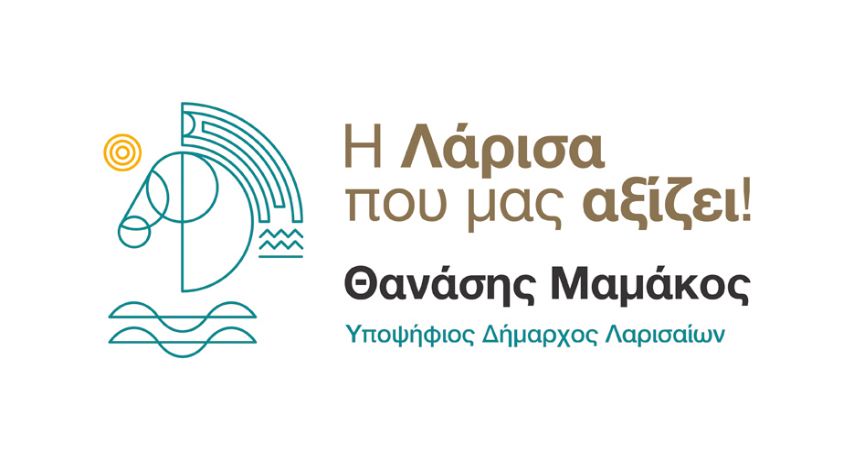 «το Άλογο, - η στάση του ακλόνητη, πατάει γερά στο έδαφος, με γαλαζοπράσινους σχηματισμούς και του οποίου η χαίτη είναι το Αρχαίο Θέατρο, η ουρά το ποτάμι του Πηνειού που κινείται διαρκώς, κάτω από έναν λαμπερό ήλιο και κυριαρχεί ο κύκλος». Το λογότυπο  περιλαμβάνει το όνομα "Η Λάρισα που μας αξίζει"  καθώς και το όνομα του επικεφαλής "Θανάσης Μαμάκος, Υποψήφιος Δήμαρχος Λαρισαίων” στον οποίο περιλαμβάνονται, ο ΜΑΜΑΚΟΣ ΑΘΑΝΑΣΙΟΣ του ΙΩΑΝΝΗ, ως υποψήφιος Δήμαρχος, ως υποψήφιοι, δε, δημοτικοί σύμβουλοι οι:Δήμος Λαρισαίων (υποψήφιοι δημοτικοί σύμβουλοι)

1. ΑΒΔΙΜΙΩΤΗ ΤΡΙΑΝΤΑΦΥΛΛΙΑ (ΦΙΛΙΩ) του ΚΩΝΣΤΑΝΤΙΝΟΥ (ΓΙΑΝΝΟΥΛΗΣ)
2. ΑΓΓΕΛΟΥΛΗΣ ΧΡΗΣΤΟΣ του ΜΑΤΘΑΙΟΥ (ΛΑΡΙΣΑΙΩΝ)
3. ΑΓΟΡΙΤΣΑΣ ΧΡΗΣΤΟΣ του ΣΩΤΗΡΙΟΥ (ΛΑΡΙΣΑΙΩΝ)
4. ΑΝΔΡΙΤΣΟΠΟΥΛΟΣ ΑΝΔΡΕΑΣ του ΣΤΕΦΑΝΟΥ (ΛΑΡΙΣΑΙΩΝ)
5. ΑΝΤΩΝΙΟΥ ΜΑΡΙΑ του ΑΝΤΩΝΙΟΥ (ΛΑΡΙΣΑΙΩΝ)
6. ΑΡΓΥΡΟΠΟΥΛΟΣ ΚΩΝΣΤΑΝΤΙΝΟΣ του ΒΑΣΙΛΕΙΟΥ (ΛΑΡΙΣΑΙΩΝ)
7. ΑΦΕΝΤΗΣ ΑΘΑΝΑΣΙΟΣ του ΕΥΣΤΑΘΙΟΥ (ΛΑΡΙΣΑΙΩΝ)
8. ΒΑΛΑΣΗΣ ΧΡΗΣΤΟΣ του ΔΗΜΗΤΡΙΟΥ (ΛΑΡΙΣΑΙΩΝ)
9. ΒΛΑΧΟΣ ΚΩΝΣΤΑΝΤΙΝΟΣ του ΧΡΗΣΤΟΥ (ΛΑΡΙΣΑΙΩΝ)
10. ΒΛΑΧΟΥΛΗΣ ΚΩΝΣΤΑΝΤΙΝΟΣ του ΓΑΒΡΙΗΛ (ΓΙΑΝΝΟΥΛΗΣ)
11. ΒΟΥΝΑΤΣΟΣ ΓΕΩΡΓΙΟΣ του ΣΑΡΑΝΤΟΥ (ΛΑΡΙΣΑΙΩΝ)
12. ΓΑΡΑΖΑΝΑΚΗΣ ΕΜΜΑΝΟΥΗΛ (ΜΑΝΩΛΗΣ) του ΝΙΚΟΛΑΟΥ (ΛΑΡΙΣΑΙΩΝ)
13. ΓΕΡΟΓΙΩΚΑΣ ΗΡΑΚΛΗΣ ΝΙΚΟΛΑΟΣ του ΒΑΣΙΛΕΙΟΥ (ΛΑΡΙΣΑΙΩΝ)
14. ΓΕΩΡΓΑΚΗΣ ΔΗΜΗΤΡΙΟΣ του ΕΜΜΑΝΟΥΗΛ (ΛΑΡΙΣΑΙΩΝ)
15. ΓΙΑΛΑΜΑΣ ΙΩΑΝΝΗΣ του ΧΡΙΣΤΟΦΟΡΟΥ (ΛΑΡΙΣΑΙΩΝ)
16. ΓΙΟΝΤΖΗΣ ΧΑΡΑΛΑΜΠΟΣ (ΜΠΑΜΠΗΣ) του ΝΑΟΥΜ (ΛΑΡΙΣΑΙΩΝ)
17. ΓΚΟΒΑΡΗΣ ΑΛΕΞΑΝΔΡΟΣ του ΚΩΝΣΤΑΝΤΙΝΟΥ (ΛΑΡΙΣΑΙΩΝ)
18. ΓΚΟΥΓΚΟΥΔΗ ΚΥΡΑΝΩ (ΑΝΝΑ) του ΑΘΑΝΑΣΙΟΥ (ΛΑΡΙΣΑΙΩΝ)
19. ΓΚΟΥΓΚΟΥΛΗΣ ΔΗΜΗΤΡΙΟΣ του ΑΣΤΕΡΙΟΥ (ΛΑΡΙΣΑΙΩΝ)
20. ΓΚΟΥΤΖΑΜΑΝΗΣ ΚΩΝΣΤΑΝΤΙΝΟΣ του ΕΥΑΓΓΕΛΟΥ (ΚΟΙΛΑΔΑΣ)
21. ΓΟΥΛΑ ΕΥΡΥΔΙΚΗ (ΒΙΚΥ) του ΒΑΣΙΛΕΙΟΥ (ΛΑΡΙΣΑΙΩΝ)
22. ΓΟΥΛΑΣ ΙΩΑΝΝΗΣ του ΧΡΗΣΤΟΥ (ΛΑΡΙΣΑΙΩΝ)
23. ΓΟΥΜΕΝΟΠΟΥΛΟΣ ΓΕΩΡΓΙΟΣ του ΚΩΝΣΤΑΝΤΙΝΟΥ (ΛΑΡΙΣΑΙΩΝ)
24. ΓΡΗΓΟΡΙΑΔΗΣ ΦΩΤΙΟΣ του ΧΑΡΑΛΑΜΠΟΥ (ΛΑΡΙΣΑΙΩΝ)
25. ΔΑΛΑΜΠΥΡΑΣ ΠΑΝΑΓΙΩΤΗΣ του ΣΤΕΦΑΝΟΥ (ΛΑΡΙΣΑΙΩΝ)
26. ΔΑΛΑΜΠΥΡΑΣ ΧΡΗΣΤΟΣ της ΜΑΡΙΝΑΣ (ΛΑΡΙΣΑΙΩΝ)
27. ΔΙΒΑΝΗ ΕΛΕΝΗ του ΒΑΣΙΛΕΙΟΥ (ΛΑΡΙΣΑΙΩΝ)
28. ΔΟΥΡΟΥ ΠΕΡΕΖ ΙΩΑΝΝΑ του ΚΩΝΣΤΑΝΤΙΝΟΥ (ΛΑΡΙΣΑΙΩΝ)
29. ΔΡΥΣΤΕΛΛΑΣ ΑΘΑΝΑΣΙΟΣ του ΑΘΑΝΑΣΙΟΥ (ΛΑΡΙΣΑΙΩΝ)
30. ΖΑΚΑΡ ΑΒΡΑΑΜ (ΑΛΜΠΕΡΤΟ) του ΜΩΥΣΗ (ΛΑΡΙΣΑΙΩΝ)
31. ΖΑΦΕΙΡΙΟΥ ΜΗΝΑΣ του ΙΩΑΝΝΗ (ΛΑΡΙΣΑΙΩΝ)
32. ΚΑΖΑΖΙΔΗΣ ΜΙΧΑΛΗΣ του ΑΝΔΡΕΑ (ΛΑΡΙΣΑΙΩΝ)
33. ΚΑΚΑΡΔΑΚΟΣ ΘΕΟΔΩΡΟΣ του ΕΥΑΓΓΕΛΟΥ (ΛΑΡΙΣΑΙΩΝ)
34. ΚΑΛΑΜΠΑΛΙΚΗΣ ΚΩΝΣΤΑΝΤΙΝΟΣ του ΑΝΔΡΕΑ (ΛΑΡΙΣΑΙΩΝ)
35. ΚΑΛΟΓΗΡΟΣ ΚΩΝΣΤΑΝΤΙΝΟΣ του ΗΛΙΑ (ΛΑΡΙΣΑΙΩΝ)
36. ΚΑΛΤΣΑΣ ΚΩΝΣΤΑΝΤΙΝΟΣ του ΔΗΜΗΤΡΙΟΥ (ΛΑΡΙΣΑΙΩΝ)
37. ΚΑΡΑΒΑΣΙΛΗ ΣΑΜΑΡΙΔΗ ΜΑΡΙΑ του ΚΩΝΣΤΑΝΤΙΝΟΥ (ΛΑΡΙΣΑΙΩΝ)
38. ΚΑΡΑΜΑΝΩΛΗ ΟΥΡΑΝΙΑ του ΕΜΜΑΝΟΥΗΛ (ΛΑΡΙΣΑΙΩΝ)
39. ΚΑΡΑΜΟΥΖΑΣ ΝΙΚΟΛΑΟΣ του ΑΘΑΝΑΣΙΟΥ (ΛΑΡΙΣΑΙΩΝ)
40. ΚΑΡΤΣΑΦΛΕΚΗΣ ΑΡΙΣΤΕΙΔΗΣ (ΑΡΗΣ) του ΑΧΙΛΛΕΑ (ΛΑΡΙΣΑΙΩΝ)
41. ΚΑΡΥΣΤΙΑΝΟΥ ΓΚΟΛΦΙΝΟΠΟΥΛΟΥ ΓΑΡΥΦΑΛΛΙΑ του ΧΡΗΣΤΟΥ (ΛΑΡΙΣΑΙΩΝ)
42. ΚΑΣΤΑΝΟΥΛΙΑΣ ΑΝΑΣΤΑΣΙΟΣ του ΓΕΩΡΓΙΟΥ (ΓΙΑΝΝΟΥΛΗΣ)
43. ΚΑΤΣΟΥΡΑ ΒΑΣΙΛΙΚΗ του ΓΕΩΡΓΙΟΥ (ΛΑΡΙΣΑΙΩΝ)
44. ΚΑΦΕΤΖΗΣ ΣΕΡΑΦΕΙΜ (ΜΑΚΗΣ) του ΛΑΜΠΡΟΥ (ΛΑΡΙΣΑΙΩΝ)
45. ΚΕΛΛΑΣ ΑΧΙΛΛΕΑΣ του ΧΡΗΣΤΟΥ (ΛΑΡΙΣΑΙΩΝ)
46. ΚΟΛΟΒΟΣ ΝΙΚΟΛΑΟΣ του ΔΗΜΗΤΡΙΟΥ (ΓΙΑΝΝΟΥΛΗΣ)
47. ΚΟΣΜΙΔΗΣ ΓΕΩΡΓΙΟΣ του ΒΑΣΙΛΕΙΟΥ (ΛΑΡΙΣΑΙΩΝ)
48. ΚΟΣΣΥΒΑ ΑΙΚΑΤΕΡΙΝΗ του ΑΘΑΝΑΣΙΟΥ (ΛΑΡΙΣΑΙΩΝ)
49. ΚΟΥΚΟΡΙΝΗ ΤΖΩΡΤΖΙΑ-ΜΑΡΙΣΑ (ΜΑΡΙΖΑ) του ΙΩΑΝΝΗ (ΛΑΡΙΣΑΙΩΝ)
50. ΚΟΥΡΔΗΣ ΑΝΑΣΤΑΣΙΟΣ (ΤΑΣΟΣ) του ΔΗΜΗΤΡΙΟΥ (ΛΑΡΙΣΑΙΩΝ)
51. ΚΥΡΙΤΣΑΚΑΣ ΒΑΪΟΣ του ΝΙΚΟΛΑΟΥ (ΛΑΡΙΣΑΙΩΝ)
52. ΚΥΡΙΤΣΗΣ ΔΗΜΗΤΡΙΟΣ του ΙΩΑΝΝΗ (ΛΑΡΙΣΑΙΩΝ)
53. ΚΩΤΣΗΣ ΑΠΟΣΤΟΛΟΣ του ΔΗΜΗΤΡΙΟΥ (ΛΑΡΙΣΑΙΩΝ)
54. ΛΕΩΝΙΔΑΚΗΣ ΔΗΜΗΤΡΙΟΣ του ΒΑΣΙΛΕΙΟΥ (ΓΙΑΝΝΟΥΛΗΣ)
55. ΛΙΟΥΤΑΣ ΚΩΝΣΤΑΝΤΙΝΟΣ του ΒΑΣΙΛΕΙΟΥ (ΛΑΡΙΣΑΙΩΝ)
56. ΛΙΤΣΙΟΥ ΕΥΓΕΝΙΑ (ΕΥΑ) του ΒΑΣΙΛΕΙΟΥ (ΛΑΡΙΣΑΙΩΝ)
57. ΛΟΥΛΑΚΗΣ ΙΩΑΝΝΗΣ του ΧΑΡΑΛΑΜΠΟΥ (ΛΑΡΙΣΑΙΩΝ)
58. ΜΑΓΓΑ ΧΑΔΟΥΛΟΥ ΒΑΣΙΛΙΚΗ του ΠΑΥΛΟΥ (ΛΑΡΙΣΑΙΩΝ)
59. ΜΑΝΤΖΑΦΛΑΡΑ ΦΩΤΕΙΝΗ του ΣΩΤΗΡΙΟΥ (ΓΙΑΝΝΟΥΛΗΣ)
60. ΜΑΣΤΟΡΟΓΙΑΝΝΗ ΧΑΡΙΤΟΥ ΕΥΑΓΓΕΛΙΑ (ΛΙΤΣΑ) του ΚΩΝΣΤΑΝΤΙΝΟΥ (ΛΑΡΙΣΑΙΩΝ)
61. ΜΗΝΑΣ ΓΕΩΡΓΙΟΣ του ΒΑΣΙΛΕΙΟΥ (ΛΑΡΙΣΑΙΩΝ)
62. ΜΗΝΟΒΓΙΔΗΣ ΝΙΚΟΛΑΟΣ του ΧΡΗΣΤΟΥ (ΚΟΙΛΑΔΑΣ)
63. ΜΗΤΡΟΔΗΜΟΣ ΒΑΣΙΛΕΙΟΣ του ΚΩΝΣΤΑΝΤΙΝΟΥ (ΛΑΡΙΣΑΙΩΝ)
64. ΜΙΓΑ ΚΑΤΣΟΓΙΑΝΝΗ ΔΕΣΠΟΙΝΑ του ΒΑΣΙΛΕΙΟΥ (ΛΑΡΙΣΑΙΩΝ)
65. ΜΙΖΙΟΣ ΑΘΑΝΑΣΙΟΣ (ΝΑΣΟΣ) του ΑΝΤΩΝΙΟΥ (ΛΑΡΙΣΑΙΩΝ)
66. ΜΠΑΚΑΛΗΣ ΒΗΣΣΑΡΙΩΝ (ΑΡΗΣ) του ΙΩΑΝΝΗ (ΛΑΡΙΣΑΙΩΝ)
67. ΜΠΟΥΡΝΤΕΝΑΣ ΔΗΜΗΤΡΙΟΣ του ΠΑΝΑΓΙΩΤΗ (ΛΑΡΙΣΑΙΩΝ)
68. ΜΠΟΥΤΖΙΟΣ ΛΑΜΠΡΟΣ του ΝΙΚΟΛΑΟΥ (ΛΑΡΙΣΑΙΩΝ)
69. ΝΑΚΗ ΕΛΙΣΑΒΕΤ (ΕΛΙΖΑ) του ΚΩΝΣΤΑΝΤΙΝΟΥ (ΛΑΡΙΣΑΙΩΝ)
70. ΝΤΑΓΙΑΚΑΣ ΓΙΑΝΝΗΣ του ΛΙΩΛΗ (ΛΑΡΙΣΑΙΩΝ)
71. ΝΤΑΦΟΠΟΥΛΟΥ ΓΕΩΡΓΙΑ - ΜΑΡΙΑ (ΤΖΩΡΤΖΙΝΑ) του ΚΩΝΣΤΑΝΤΙΝΟΥ (ΛΑΡΙΣΑΙΩΝ)
72. ΝΤΙΖΕ ΑΦΡΟΔΙΤΗ του ΚΩΝΣΤΑΝΤΙΝΟΥ (ΛΑΡΙΣΑΙΩΝ)
73. ΝΤΟΝΤΟΥ  ΑΝΑΡΓΥΡΟΥ ΑΙΚΑΤΕΡΙΝΗ του ΙΩΑΝΝΗ (ΛΑΡΙΣΑΙΩΝ)
74. ΝΤΡΙΣΤΕΛΑ ΘΕΟΧΑΡΗ ΜΑΡΙΑΜ του ΧΡΗΣΤΟΥ (ΛΑΡΙΣΑΙΩΝ)
75. ΞΥΝΟΠΟΥΛΟΥ  ΘΥΜΟΥΛΙΑ ΕΛΕΝΗ του ΑΠΟΣΤΟΛΟΥ (ΛΑΡΙΣΑΙΩΝ)
76. ΟΙΚΟΝΟΜΟΥ ΔΗΜΗΤΡΙΟΣ του ΧΡΗΣΤΟΥ (ΛΑΡΙΣΑΙΩΝ)
77. ΟΙΚΟΝΟΜΟΥ ΙΩΑΝΝΗΣ του ΓΕΩΡΓΙΟΥ (ΛΑΡΙΣΑΙΩΝ)
78. ΠΑΛΗΟΓΙΑΝΝΗΣ ΔΗΜΗΤΡΙΟΣ (ΜΗΤΣΟΣ) του ΧΡΗΣΤΟΥ (ΛΑΡΙΣΑΙΩΝ)
79. ΠΑΝΔΡΕΜΜΕΝΟΣ ΔΗΜΗΤΡΙΟΣ του ΧΡΗΣΤΟΥ (ΛΑΡΙΣΑΙΩΝ)
80. ΠΑΠΑΔΗΜΗΤΡΙΟΥ ΒΑΣΙΛΕΙΟΣ του ΔΗΜΗΤΡΙΟΥ (ΛΑΡΙΣΑΙΩΝ)
81. ΠΑΠΑΔΟΠΟΥΛΟΣ ΒΑΣΙΛΕΙΟΣ του ΚΩΝΣΤΑΝΤΙΝΟΥ (ΓΙΑΝΝΟΥΛΗΣ)
82. ΠΑΠΑΔΟΠΟΥΛΟΥ ΕΛΙΣΣΑΒΕΤ (ΕΛΙΖΑ) του ΓΕΩΡΓΙΟΥ (ΚΟΙΛΑΔΑΣ)
83. ΠΑΠΑΛΕΞΗΣ ΕΥΑΓΓΕΛΟΣ του ΧΡΗΣΤΟΥ (ΛΑΡΙΣΑΙΩΝ)
84. ΠΑΠΑΠΑΡΙΣΗΣ ΑΠΟΣΤΟΛΟΣ του ΓΕΩΡΓΙΟΥ (ΛΑΡΙΣΑΙΩΝ)
85. ΠΑΠΑΠΟΣΤΟΛΟΥ ΔΗΜΗΤΡΙΟΣ του ΒΑΣΙΛΕΙΟΥ (ΛΑΡΙΣΑΙΩΝ)
86. ΠΑΠΑΧΑΡΑΛΑΜΠΟΥΣ ΓΡΗΓΟΡΙΟΣ του ΗΛΙΑ (ΛΑΡΙΣΑΙΩΝ)
87. ΠΑΠΠΑΣ ΒΑΣΙΛΕΙΟΣ του ΚΩΝΣΤΑΝΤΙΝΟΥ (ΛΑΡΙΣΑΙΩΝ)
88. ΠΑΣΠΑΛΙΑΡΗΣ ΑΝΔΡΕΑΣ του ΚΩΝΣΤΑΝΤΙΝΟΥ (ΛΑΡΙΣΑΙΩΝ)
89. ΠΑΤΣΙΑ ΜΑΡΙΑ του ΙΩΑΝΝΗ (ΛΑΡΙΣΑΙΩΝ)
90. ΠΙΑΧΑ  ΔΙΧΡΗ ΣΟΦΙΑ του ΒΙΟΡΕΛΗ (ΛΑΡΙΣΑΙΩΝ)
91. ΠΡΑΠΑΣ ΑΝΤΩΝΙΟΣ του ΑΛΕΞΑΝΔΡΟΥ (ΛΑΡΙΣΑΙΩΝ)
92. ΡΑΟΥΛΗΣ ΒΑΣΙΛΕΙΟΣ του ΓΕΩΡΓΙΟΥ (ΛΑΡΙΣΑΙΩΝ)
93. ΡΕΤΣΙΑΝΗΣ ΘΩΜΑΣ του ΔΗΜΗΤΡΙΟΥ (ΛΑΡΙΣΑΙΩΝ)
94. ΣΙΑΜΑΤΑ ΜΠΟΥΤΛΑ ΕΛΕΝΗ του ΑΧΙΛΛΕΙΟΥ (ΛΑΡΙΣΑΙΩΝ)
95. ΣΥΡΜΑΚΕΖΗΣ ΑΘΑΝΑΣΙΟΣ του ΙΩΑΝΝΗ (ΛΑΡΙΣΑΙΩΝ)
96. ΣΦΟΡΤΣΟΣ ΤΗΛΕΜΑΧΟΣ (ΜΑΚΗΣ) του ΓΕΩΡΓΙΟΥ (ΛΑΡΙΣΑΙΩΝ)
97. ΤΕΡΖΟΥΔΗΣ ΧΡΗΣΤΟΣ του ΑΘΑΝΑΣΙΟΥ (ΛΑΡΙΣΑΙΩΝ)
98. ΤΖΑΛΑΜΟΥΡΑ ΑΛΕΞΑΝΔΡΑ του ΧΡΗΣΤΟΥ (ΓΙΑΝΝΟΥΛΗΣ)
99. ΤΖΑΤΖΑΚΗΣ ΦΩΤΙΟΣ του ΚΩΝΣΤΑΝΤΙΝΟΥ (ΛΑΡΙΣΑΙΩΝ)
100. ΤΟΥΡΣΟΥΝΙΔΟΥ ΚΑΛΟΓΗΡΟΥ ΦΩΤΕΙΝΗ του ΜΙΧΑΗΛ (ΛΑΡΙΣΑΙΩΝ)
101. ΤΣΑΚΙΡΗΣ ΜΙΧΑΗΛ του ΧΡΗΣΤΟΥ (ΛΑΡΙΣΑΙΩΝ)
102. ΤΣΑΠΟΥ ΒΑΣΙΛΙΚΗ του ΝΙΚΟΛΑΟΥ (ΛΑΡΙΣΑΙΩΝ)
103. ΤΣΙΑΝΗΣ ΔΗΜΗΤΡΙΟΣ του ΙΩΑΝΝΗ (ΛΑΡΙΣΑΙΩΝ)
104. ΤΣΙΝΙΑΡΑΚΗ ΑΘΑΝΑΣΙΑ ΚΑΛΛΙΟΠΗ του ΜΑΝΟΥΣΟΥ (ΛΑΡΙΣΑΙΩΝ)
105. ΤΣΙΤΣΙΟΥΜΗΣ ΚΩΝΣΤΑΝΤΙΝΟΣ του ΓΕΩΡΓΙΟΥ (ΛΑΡΙΣΑΙΩΝ)
106. ΤΣΟΥΜΑΝΗΣ ΕΛΕΥΘΕΡΙΟΣ του ΖΗΣΗ (ΛΑΡΙΣΑΙΩΝ)
107. ΧΑΤΖΗΑΒΡΑΑΜ ΑΝΔΡΟΝΙΚΗ του ΔΗΜΗΤΡΙΟΥ (ΛΑΡΙΣΑΙΩΝ)
108. ΧΑΤΖΗΓΡΙΒΑ ΕΛΕΝΗ του ΝΙΚΟΛΑΟΥ (ΛΑΡΙΣΑΙΩΝ)
109. ΧΑΤΖΗΣ ΑΘΑΝΑΣΙΟΣ του ΑΡΙΣΤΕΙΔΗ (ΛΑΡΙΣΑΙΩΝ)
Δήμος Λαρισαίων (υποψήφιοι σύμβουλοι δημοτικής κοινότητας Γιάννουλης)

1. ΑΡΑΠΚΟΥΛΕΣ ΙΩΑΝΝΗΣ του ΝΙΚΟΛΑΟΥ
2. ΔΗΜΟΥΛΑΣ ΙΩΑΝΝΗΣ του ΠΑΝΑΓΙΩΤΗ
3. ΚΟΒΟΥΣΟΓΛΟΥ ΜΑΡΙΑ του ΑΝΑΣΤΑΣΙΟΥ
4. ΚΟΡΟΜΗΛΑΣ ΓΡΗΓΟΡΙΟΣ του ΘΕΟΔΩΡΟΥ
5. ΚΟΥΛΟΥΨΟΥΖΗ ΜΑΡΙΑ του ΗΛΙΑ
6. ΜΠΑΡΑΚΟΣ ΚΩΝΣΤΑΝΤΙΝΟΣ του ΕΛΕΥΘΕΡΙΟΥ
7. ΜΠΟΥΧΛΑΡΙΩΤΗ ΧΑΡΙΚΛΕΙΑ του ΚΩΝΣΤΑΝΤΙΝΟΥ
8. ΝΙΔΕΛΚΟΣ ΘΩΜΑΣ του ΑΡΣΕΝΙΟΥ
9. ΝΟΥΛΑ ΦΑΝΗ του ΔΗΜΗΤΡΙΟΥ
10. ΣΑΚΕΛΛΑΡΙΟΥ ΘΑΛΕΙΑ (ΘΕΟΔΟΣΙΑ) του ΠΑΝΤΕΛΗ
11. ΤΡΑΓΑΚΗ ΑΝΤΩΝΙΑ του ΧΑΡΑΛΑΜΠΟΥ
12. ΤΣΙΛΙΓΚΑΣ ΓΕΩΡΓΙΟΣ του ΝΙΚΟΛΑΟΥ
13. ΨΑΘΑ ΕΥΑΝΘΙΑ συζ. ΦΡΑΓΚΟΥΛΗ
Δήμος Λαρισαίων (υποψήφιοι σύμβουλοι δημοτικής κοινότητας Φαλάννης)

1. ΒΑΡΣΑΜΗ ΑΣΠΑΣΙΑ του ΘΩΜΑ
2. ΓΚΟΥΡΓΚΟΤΣΑ ΘΕΟΔΩΡΑ του ΝΙΚΟΛΑΟΥ
3. ΔΗΜΟΥΛΙΟΥ ΚΩΝΣΤΑΝΤΙΝΑ του ΒΑΣΙΛΕΙΟΥ
4. ΚΑΡΥΩΤΗ ΡΕΒΕΚΚΑ του ΧΡΗΣΤΟΥ
5. ΚΑΤΣΟΥΠΑΣ ΒΑΣΙΛΕΙΟΣ του ΘΕΜΙΣΤΟΚΛΗ
6. ΛΥΓΟΥΡΑΣ ΚΩΝΣΤΑΝΤΙΝΟΣ του ΒΑΣΙΛΕΙΟΥ
7. ΜΑΛΑΜΑΣ ΜΙΧΑΗΛ του ΙΩΑΝΝΗ
8. ΜΟΥΣΟΥΛΗΣ ΑΝΤΩΝΙΟΣ του ΔΗΜΗΤΡΙΟΥ
9. ΜΠΛΙΑΜΠΛΙΑ ΑΙΚΑΤΕΡΙΝΗ του ΚΩΝΣΤΑΝΤΙΝΟΥ
10. ΝΤΡΙΓΚΟΓΙΑΣ ΘΕΜΙΣΤΟΚΛΗΣ (ΘΕΜΗΣ) του ΑΝΤΩΝΙΟΥ
11. ΡΟΚΟΥ ΑΝΑΣΤΑΣΙΑ του ΖΗΣΗ
12. ΣΤΑΜΟΣ ΜΙΛΤΙΑΔΗΣ του ΜΙΧΑΗΛ
13. ΦΙΛΙΠΠΟΥ ΠΑΡΑΣΚΕΥΗ (ΒΙΒΗ) του ΠΟΛΥΔΩΡΑ
Δήμος Λαρισαίων (υποψήφιοι σύμβουλοι δημοτικής κοινότητας Ελευθερών)

1. ΒΑΣΙΛΕΙΟΥ ΘΩΜΑΣ του ΔΗΜΗΤΡΙΟΥ
2. ΖΕΡΒΑΣ ΓΕΩΡΓΙΟΣ του ΔΗΜΗΤΡΙΟΥ
3. ΠΑΤΣΙΟΥΡΑΣ ΔΗΜΗΤΡΙΟΣ του ΒΑΣΙΛΕΙΟΥ
4. ΠΑΤΣΟΥΡΑ ΒΑΣΙΛΙΚΗ του ΔΗΜΗΤΡΙΟΥ
5. ΤΟΛΛΙΑΣ ΑΘΑΝΑΣΙΟΣ του ΓΕΩΡΓΙΟΥ
Δήμος Λαρισαίων (υποψήφιοι σύμβουλοι δημοτικής κοινότητας Κοιλάδος)

1. ΚΕΡΜΕΛΙΔΗΣ ΚΩΝΣΤΑΝΤΙΝΟΣ του ΙΩΑΝΝΗ
2. ΚΟΥΚΑΡΟΥΔΗΣ ΓΕΩΡΓΙΟΣ του ΙΩΑΝΝΗ
3. ΝΑΤΣΙΔΗΣ ΠΑΝΑΓΙΩΤΗΣ του ΕΜΜΑΝΟΥΗΛ
4. ΤΑΜΠΟΡΟΥΔΗ ΣΙΔΕΡΩ του ΣΠΥΡΙΔΩΝΑ
Δήμος Λαρισαίων (υποψήφιοι σύμβουλοι δημοτικής κοινότητας Κουτσοχέρου)

1. ΕΥΣΤΡΑΤΙΟΥ ΓΕΩΡΓΙΟΣ του ΒΑΪΟΥ
2. ΚΑΛΦΟΥΝΤΖΟΣ ΕΥΑΓΓΕΛΟΣ του ΣΠΥΡΙΔΩΝΑ
3. ΚΡΙΓΚΑ ΙΩΑΝΝΑ του ΠΑΝΑΓΙΩΤΗ
4. ΣΟΥΦΛΙΑΣ ΚΩΝΣΤΑΝΤΙΝΟΣ του ΑΝΑΣΤΑΣΙΟΥ
5. ΧΑΤΖΗ ΕΥΑΓΓΕΛΙΑ του ΧΡΗΣΤΟΥ
Δήμος Λαρισαίων (υποψήφιοι σύμβουλοι δημοτικής κοινότητας Μάνδρας)

1. ΑΡΖΟΥΜΑΝΙΔΗΣ ΒΑΣΙΛΕΙΟΣ του ΙΩΑΝΝΗ
2. ΓΡΗΓΟΡΙΑΔΟΥ ΣΕΒΑΣΤΗ του ΔΗΜΗΤΡΙΟΥ
3. ΚΑΔΟΓΛΟΥ ΣΠΥΡΟΣ του ΑΛΕΞΑΝΔΡΟΥ
4. ΚΥΡΓΙΑΣ ΧΡΗΣΤΟΣ του ΔΗΜΗΤΡΙΟΥ
5. ΠΑΠΑΔΟΠΟΥΛΟΣ ΓΡΗΓΟΡΙΟΣ του ΧΡΗΣΤΟΥ
6. ΣΙΑΦΑΡΙΚΑ ΕΥΑΓΓΕΛΙΑ του ΧΡΗΣΤΟΥ
7. ΤΟΠΑΛΣΑΒΒΑ ΜΑΡΙΑ του ΙΑΚΩΒΟΥ
8. ΤΣΙΝΙΔΗΣ ΓΕΩΡΓΙΟΣ του ΜΙΧΑΗΛ
Δήμος Λαρισαίων (υποψήφιοι σύμβουλοι δημοτικής κοινότητας Ραχούλας)

1. ΓΩΓΟΥΛΟΣ ΑΝΑΣΤΑΣΙΟΣ του ΒΑΣΙΛΕΙΟΥ
2. ΕΛΕΥΘΕΡΙΑΔΟΥ ΕΛΕΥΘΕΡΙΑ του ΧΡΗΣΤΟΥ
3. ΚΟΥΤΣΟΓΙΑΝΗΣ ΒΗΣΣΑΡΙΩΝ του ΓΕΩΡΓΙΟΥ
4. ΜΥΤΑΛΟΥΛΗ ΔΗΜΗΤΡΑ του ΧΡΥΣΟΣΤΟΜΟΥ
5. ΤΖΑΝΑΚΑΣ ΑΧΙΛΛΕΥΣ του ΑΣΤΕΡΙΟΥ
6. ΦΙΛΙΝΔΡΑΣ ΔΗΜΗΤΡΙΟΣ του ΒΗΣΣΑΡΙΟΥ
Δήμος Λαρισαίων (υποψήφιοι σύμβουλοι δημοτικής κοινότητας 1ου Διαμερίσματος Λαρίσης)

1. ΒΑΛΙΑΖΗ ΜΑΡΙΑ (ΜΑΡΙΛΗ) του ΣΤΑΜΟΥΛΑΚΗ
2. ΒΑΣΙΛΕΙΟΥ ΜΑΚΡΗ ΑΦΡΟΔΙΤΗ του ΑΧΙΛΛΕΑ
3. ΒΛΑΧΟΣ ΓΕΩΡΓΙΟΣ του ΘΩΜΑ
4. ΔΟΞΟΠΟΥΛΟΣ ΕΥΑΓΓΕΛΟΣ του ΠΑΝΑΓΙΩΤΗ
5. ΖΗΣΟΣ ΒΑΣΙΛΕΙΟΣ του ΣΠΥΡΟΥ
6. ΚΑΛΙΑΚΟΥΔΑΣ ΔΗΜΗΤΡΙΟΣ του ΑΠΟΣΤΟΛΟΥ
7. ΚΑΡΑΒΑΣΙΛΗ ΚΑΛΛΙΟΠΗ του ΧΡΗΣΤΟΥ
8. ΚΑΤΣΟΥΡΑΣ ΧΡΗΣΤΟΣ του ΝΙΚΟΛΑΟΥ
9. ΚΟΤΛΙΔΑΣ ΓΕΩΡΓΙΟΣ του ΙΩΑΝΝΗ
10. ΛΑΖΟΥ ΒΑΣΙΛΙΚΗ του ΑΝΑΣΤΑΣΙΟΥ
11. ΜΑΓΙΑΚΟΥ ΙΩΑΝΝΑ του ΒΑΣΙΛΕΙΟΥ
12. ΜΑΚΡΗΣ ΜΑΡΙΟΣ του ΑΘΑΝΑΣΙΟΥ
13. ΜΠΡΕΓΚΟΥ ΕΝΕΙΝΤΑ (ΝΕΦΕΛΗ) του ΙΛΙΡΙΑΝ
14. ΝΑΚΟΣ ΠΑΥΛΟΣ του ΠΑΝΑΓΙΩΤΗ
15. ΝΟΤΑ ΑΘΑΝΑΣΙΑ- ΜΑΡΙΑ του ΔΗΜΗΤΡΙΟΥ
16. ΝΤΕΟΥΔΗΣ ΑΡΓΥΡΙΟΣ του ΚΩΝΣΤΑΝΤΙΝΟΥ
17. ΞΗΡΟΜΕΡΙΤΗΣ ΒΑΣΙΛΕΙΟΣ του ΕΥΘΥΜΙΟΥ
18. ΠΑΠΑΔΗΜΗΤΡΙΟΥ ΑΛΕΞΑΝΔΡΟΣ του ΒΑΣΙΛΕΙΟΥ
19. ΠΑΠΑΔΟΠΟΥΛΟΣ ΔΗΜΗΤΡΙΟΣ του ΧΡΗΣΤΟΥ
20. ΠΑΤΣΙΟΥΡΑ ΙΩΑΝΝΑ του ΚΩΝΣΤΑΝΤΙΝΟΥ
21. ΣΑΠΟΥΝΑ ΣΤΥΛΙΑΝΗ του ΘΕΟΔΩΡΟΥ
22. ΣΠΑΘΑΡΙΩΤΟΥ ΚΥΡΙΑΚΗ του ΒΑΣΙΛΕΙΟΥ
23. ΤΑΡΕ ΑΓΓΕΛΙΚΗ του ΝΤΑΣΑΜΙΡ
24. ΤΖΗΚΑ - ΓΕΩΡΓΟΥΛΑ ΒΑΪΑ του ΑΣΤΕΡΙΟΥ
25. ΤΟΣΙΟΣ ΔΗΜΗΤΡΙΟΣ του ΒΑΣΙΛΕΙΟΥ
26. ΧΑΤΖΗΓΕΩΡΓΙΟΥ ΚΩΝΣΤΑΝΤΙΝΟΣ του ΙΩΑΝΝΗ
27. ΧΡΙΣΤΙΔΗ ΕΛΕΝΗ του ΑΘΑΝΑΣΙΟΥ
28. ΨΑΡΡΑ-ΓΟΥΡΓΙΩΤΗ ΙΩΑΝΝΑ του ΑΘΑΝΑΣΙΟΥ
Δήμος Λαρισαίων (υποψήφιοι σύμβουλοι δημοτικής κοινότητας 2ου Διαμερίσματος Λαρίσης)

1. ΑΠΟΣΤΟΛΟΥ ΔΗΜΗΤΡΙΟΣ του ΝΑΠΟΛΕΟΝΤΑ
2. ΓΚΑΝΑ ΕΥΓΕΝΙΑ του ΔΗΜΗΤΡΙΟΥ ΖΗΣΙΜΟΥ
3. ΔΕΛΗΓΙΑΝΝΗ ΕΥΑΓΓΕΛΙΑ-ΜΑΡΙΑ του ΔΗΜΗΤΡΙΟΥ
4. ΔΡΟΣΟΥ ΠΑΡΑΣΚΕΥΗ του ΣΠΥΡΙΔΩΝΟΣ
5. ΖΑΒΡΑΚΑ ΑΝΑΣΤΑΣΙΑ (ΝΑΤΑΛΙΑ) του ΧΡΗΣΤΟΥ
6. ΖΑΓΑΝΑΣ ΣΩΤΗΡΙΟΣ του ΚΩΝΣΤΑΝΤΙΝΟΥ
7. ΚΑΛΑΜΠΑΚΑ ΑΛΕΞΑΝΔΡΑ του ΣΤΥΛΙΑΝΟΥ
8. ΚΑΡΒΟΥΝΗ ΠΗΝΕΛΟΠΗ του ΠΑΝΑΓΙΩΤΗ
9. ΚΑΤΣΙΟΥΛΑΣ ΕΥΑΓΓΕΛΟΣ του ΑΣΤΕΡΙΟΥ
10. ΚΑΨΙΩΧΑ ΑΝΑΣΤΑΣΙΑ του ΒΑΣΙΛΕΙΟΥ
11. ΚΡΗΤΙΚΟΥ ΕΡΓΙΝΑ του ΙΟΥΛΙΑΝΟΥ
12. ΛΑΖΟΥ ΕΥΑΓΓΕΛΙΑ του ΑΝΑΣΤΑΣΙΟΥ
13. ΛΕΒΕΝΤΗΣ ΑΧΙΛΛΕΥΣ του ΝΙΚΟΛΑΟΥ
14. ΜΑΜΕΚΑ ΕΥΑΓΓΕΛΙΑ του ΙΩΑΝΝΗ
15. ΜΑΝΤΖΑΡΗ ΣΤΥΛΙΑΝΗ του ΦΙΛΙΠΠΟΥ
16. ΜΑΡΑΜΗΣ ΕΥΑΓΓΕΛΟΣ του ΚΩΝΣΤΑΝΤΙΝΟΥ
17. ΜΠΑΚΑΒΕΛΛΟΥ ΣΤΑΥΡΟΥΛΑ του ΒΑΣΙΛΕΙΟΥ
18. ΝΟΥΛΑΣ ΔΗΜΗΤΡΙΟΣ του ΧΡΗΣΤΟΥ
19. ΠΑΠΑΚΩΣΤΑΣ ΙΩΑΝΝΗΣ του ΑΝΑΣΤΑΣΙΟΥ
20. ΣΑΡΑΠΙΔΗ ΑΓΓΕΛΙΚΗ του ΣΑΒΒΑ
21. ΣΚΟΥΠΡΑΣ ΒΑΣΙΛΕΙΟΣ του ΝΙΚΟΛΑΟΥ
22. ΤΡΙΚΑΛΗ ΒΑΣΙΛΙΚΗ του ΧΡΗΣΤΟΥ
23. ΤΣΑΜΑΔΟΣ ΠΑΝΑΓΙΩΤΗΣ του ΧΡΥΣΟΣΤΟΜΟΥ
24. ΤΣΟΥΤΣΟΥΡΟΥ ΧΑΡΙΚΛΕΙΑ του ΚΩΝΣΤΑΝΤΙΝΟΥ
25. ΦΙΛΑΝΔΡΙΑΝΟΣ ΓΕΩΡΓΙΟΣ του ΑΝΤΩΝΙΟΥ
26. ΧΑΤΖΗΡΟΥΦΑ ΕΥΑΓΓΕΛΙΑ του ΝΙΚΟΛΑΟΥ
27. ΧΑΤΖΗΣ ΚΩΝΣΤΑΝΤΙΝΟΣ του ΒΑΣΙΛΕΙΟΥ
28. ΧΑΥΤΙΚΑ-ΧΑΤΖΗΒΑΣΙΛΕΙΟΥ ΙΩΑΝΝΑ του ΧΡΗΣΤΟΥ
Δήμος Λαρισαίων (υποψήφιοι σύμβουλοι δημοτικής κοινότητας 3ου Διαμερίσματος Λαρίσης)

1. ΑΘΑΝΑΣΙΟΥ ΚΩΝΣΤΑΝΤΙΝΟΣ του ΓΕΩΡΓΙΟΥ
2. ΑΡΒΑΝΙΤΗ ΒΑΣΙΛΙΚΗ (ΒΑΣΩ) του ΧΑΡΙΛΑΟΥ
3. ΒΡΑΝΤΖΑ ΕΥΘΥΜΙΑ (ΕΦΗ) του ΧΡΗΣΤΟΥ
4. ΓΚΑΡΑΓΚΑΝΗ ΑΚΡΙΒΗ του ΝΙΚΟΛΑΟΥ
5. ΓΚΟΤΗ ΔΕΣΠΟΙΝΑ του ΠΑΝΑΓΙΩΤΗ
6. ΓΡΑΜΜΕΝΟΣ ΓΕΩΡΓΙΟΣ του ΑΛΕΞΑΝΔΡΟΥ
7. ΓΡΑΜΨΑ ΗΛΙΑΝΑ του ΓΕΩΡΓΙΟΥ
8. ΖΙΩΓΑΣ ΔΗΜΗΤΡΙΟΣ του ΚΩΝΣΤΑΝΤΙΝΟΥ
9. ΖΟΥΡΑ ΣΤΥΛΙΑΝΗ του ΕΥΑΓΓΕΛΟΥ
10. ΘΕΟΧΑΡΟΥΛΗ ΟΥΡΑΝΙΑ του ΧΡΗΣΤΟΥ
11. ΚΑΝΕΛΛΟΣ ΑΝΤΩΝΙΟΣ του ΜΙΛΤΙΑΔΗ
12. ΚΟΥΡΟΓΛΟΥ ΜΙΧΑΗΛ του ΚΩΝΣΤΑΝΤΙΝΟΥ
13. ΚΟΥΤΡΟΥΜΑΝΙΔΟΥ ΛΟΥΛΟΥΔΙΑ (ΛΙΛΙΑ) του ΓΕΩΡΓΙΟΥ
14. ΚΟΥΤΣΟΓΙΑΝΝΗΣ ΔΗΜΗΤΡΙΟΣ του ΛΕΩΝΙΔΑ
15. ΚΡΑΝΙΑ ΣΟΦΙΑ του ΒΑΣΙΛΗ
16. ΜΑΓΚΑΣ ΔΗΜΗΤΡΙΟΣ του ΜΙΧΑΗΛ
17. ΜΟΥΛΩΤΣΙΟΣ ΣΩΚΡΑΤΗΣ του ΧΡΗΣΤΟΥ
18. ΜΠΟΚΟΡΟΥ ΗΛΙΑΝΑ του ΗΛΙΑ
19. ΝΟΤΑ ΑΙΚΑΤΕΡΙΝΗ του ΚΩΝΣΤΑΝΤΙΝΟΥ
20. ΠΑΓΓΟΥ ΑΘΗΝΑ του ΝΙΚΟΛΑΟΥ
21. ΠΑΚΑΚΗ ΜΑΡΙΑ του ΓΕΩΡΓΙΟΥ
22. ΠΑΛΑΣΚΑ ΜΑΡΙΑ του ΙΩΑΝΝΗ
23. ΣΠΗΛΙΟΥ ΕΛΕΝΗ του ΓΕΩΡΓΙΟΥ
24. ΣΤΑΜΑΤΟΠΟΥΛΟΥ ΕΛΕΥΘΕΡΙΑ (ΕΛΦΗ) του ΙΩΑΝΝΗ
25. ΤΟΤΟΛΙΔΗΣ ΕΥΘΥΜΙΟΣ του ΔΗΜΗΤΡΙΟΥ
26. ΤΣΙΚΡΙΚΗ ΓΕΩΡΓΙΑ του ΝΙΚΟΛΑΟΥ
27. ΤΣΙΟΤΙΝΟΣ ΚΩΝΣΤΑΝΤΙΝΟΣ του ΓΕΩΡΓΙΟΣ
28. ΤΣΙΩΛΑΣ ΔΗΜΗΤΡΙΟΣ του ΝΙΚΟΛΑΟΥ
Δήμος Λαρισαίων (υποψήφιοι σύμβουλοι δημοτικής κοινότητας 4ου Διαμερίσματος Λαρίσης)

1. ΑΝΔΡΕΟΠΟΥΛΟΥ ΘΩΜΑΗ-ΜΑΡΙΑ του ΓΕΩΡΓΙΟΥ
2. ΑΡΑΜΠΑΤΖΗΣ ΣΠΥΡΙΔΩΝ (ΣΠΥΡΟΣ) του ΚΩΝΣΤΑΝΤΙΝΟΥ
3. ΑΡΒΥΘΑΣ ΗΛΙΑΣ του ΠΑΝΑΓΙΩΤΗ
4. ΒΛΗΣΑΡΟΥΛΗΣ ΧΡΗΣΤΟΣ του ΒΗΣΣΑΡΙΟΥ
5. ΓΡΙΒΑΣ ΙΩΑΝΝΗΣ του ΕΥΑΓΓΕΛΟΥ
6. ΔΑΝΙΗΛ ΓΕΩΡΓΙΟΣ του ΑΘΑΝΑΣΙΟΥ
7. ΔΙΑΜΑΝΤΗΣ ΒΑΣΙΛΕΙΟΣ του ΛΟΥΚΑ
8. ΚΑΡΑΒΑΓΓΕΛΗ ΑΙΚΑΤΕΡΙΝΗ του ΕΛΕΥΘΕΡΙΟΥ
9. ΚΑΡΑΤΑΣΙΟΣ ΒΑΣΙΛΕΙΟΣ του ΚΩΝΣΤΑΝΤΙΝΟΥ
10. ΛΙΑΚΟΥ ΠΑΠΑΔΗΜΗΤΡΙΟΥ ΜΑΡΙΑ του ΕΠΑΜΕΙΝΩΝΔΑ
11. ΛΙΑΝΟΥ ΝΑΣΙΚΑ ΕΙΡΗΝΗ του ΓΕΩΡΓΙΟΥ
12. ΛΙΓΚΑ ΣΤΑΥΡΟΥΛΑ του ΓΕΩΡΓΙΟΥ
13. ΜΑΚΡΗΣ ΑΘΑΝΑΣΙΟΣ του ΑΠΟΣΤΟΛΟΥ
14. ΜΑΚΡΗΣ ΣΤΥΛΙΑΝΟΣ του ΝΙΚΟΛΑΟΥ
15. ΜΑΝΔΡΑΒΕΛΗΣ ΙΩΑΝΝΗΣ του ΑΘΑΝΑΣΙΟΥ
16. ΜΑΡΗΣ ΓΕΩΡΓΙΟΣ του ΣΠΥΡΟΥ
17. ΜΠΕΛΤΣΙΟΥ ΙΩΑΝΝΑ του ΠΑΥΛΟΥ
18. ΜΠΟΥΛΜΠΟΣ ΕΥΑΓΓΕΛΟΣ του ΚΩΝΣΤΑΝΤΙΝΟΥ
19. ΝΤΑΦΟΥΛΗ ΙΩΑΝΝΑ του ΣΤΥΛΙΑΝΟΥ
20. ΠΑΠΑΔΟΠΟΥΛΟΣ ΗΛΙΑΣ του ΓΕΩΡΓΙΟΥ
21. ΠΑΠΑΝΔΡΕΟΥ ΗΛΙΑΣ του ΒΗΣΣΑΡΙΟΥ
22. ΠΑΠΑΧΡΗΣΤΟΥ ΕΥΑΓΓΕΛΙΑ του ΓΕΩΡΓΙΟΥ
23. ΠΑΤΣΙΟΥΡΑ ΔΗΜΗΤΡΑ του ΧΡΗΣΤΟΥ
24. ΠΟΝΤΙΚΑ ΕΛΕΥΘΕΡΙΑ του ΓΑΒΡΙΗΛ
25. ΤΑΡΤΑΜΠΟΥΚΑ ΣΤΑΥΡΟΥΛΑ του ΝΙΚΟΛΑΟΥ
26. ΦΟΛΙΝΑ ΚΩΝΣΤΑΝΤΙΝΑ του ΓΕΩΡΓΙΟΥ
27. ΧΙΟΥ ΓΕΩΡΓΙΟΣ του ΤΑΞΙΑΡΧΗ
28. ΧΡΙΣΤΟΔΟΥΛΟΥ ΕΛΕΝΗ του ΝΙΚΟΛΑΟΥ
Δήμος Λαρισαίων (υποψήφιοι σύμβουλοι δημοτικής κοινότητας Τερψιθέας)

1. ΖΗΣΗ ΜΑΡΙΑ του ΒΕΛΗΣΣΑΡΙΟΥ
2. ΚΑΡΑΒΑΚΑΣ ΚΩΝΣΤΑΝΤΙΝΟΣ του ΕΥΘΥΜΙΟΥ
3. ΚΥΡΙΤΣΑΚΑΣ ΒΑΪΟΣ του ΘΩΜΑ
4. ΜΑΛΛΙΑΡΟΥ ΜΑΡΙΑ του ΜΙΧΑΗΛ
5. ΜΠΕΡΓΙΑΝΝΗΣ ΛΑΜΠΡΟΣ του ΓΕΩΡΓΙΟΥ
6. ΝΟΤΑΣ ΚΩΝΣΤΑΝΤΙΝΟΣ του ΘΕΟΔΩΡΟΥ
7. ΣΤΑΥΡΟΘΕΟΔΩΡΟΥ ΚΑΛΛΙΟΠΗ του ΣΤΕΦΑΝΟΥ
8. ΤΖΙΟΛΑ ΑΝΝΑ του ΑΣΤΕΡΙΟΥ
Δήμος Λαρισαίων (υποψήφιοι πρόεδροι δημοτικής κοινότητας Αμυγδαλέας)

1. ΜΑΚΡΙΔΗΣ ΧΡΗΣΤΟΣ του ΝΙΚΟΛΑΟΥ
2. ΜΗΤΡΑΚΑΣ ΓΕΩΡΓΙΟΣ του ΒΑΣΙΛΕΙΟΥ
3. ΤΣΙΑΓΚΟΥ ΖΩΗ του ΝΙΚΟΛΑΟΥ
Δήμος Λαρισαίων (υποψήφιοι πρόεδροι δημοτικής κοινότητας Λουτρού Λαρίσης)

1. ΜΠΕΛΑΗΣ ΘΕΟΔΩΡΟΣ του ΛΑΜΠΡΟΥ
2. ΝΟΥΛΑ ΕΥΑΓΓΕΛΙΑ του ΒΗΣΣΑΡΙΩΝΑ
3. ΠΑΠΑΣΤΕΡΓΙΟΥ ΘΩΜΑΣ του ΒΑΣΙΛΕΙΟΥ
Κρίθηκε, αποφασίσθηκε στη Λάρισα, την 15η Σεπτεμβρίου 2023, σε δημόσια, στο ακροατήριο, συνεδρίαση του δικαστηρίου αυτού.Δημοσιεύθηκε στη Λάρισα, αυθημερόν.
Ο ΠΡΟΕΔΡΟΣ                                                         Η ΓΡΑΜΜΑΤΕΑΣΠΡΩΤΟΔΙΚΕΙΟ ΛΑΡΙΣΑΣΑριθμός Απόφασης19/2023ΤΟ ΠΟΛΥΜΕΛΕΣ ΠΡΩΤΟΔΙΚΕΙΟ ΛΑΡΙΣΑΣ(Διαδικασία Εκούσιας Δικαιοδοσίας)ΤΟ ΔΙΚΑΣΤΗΡΙΟ ΣΚΕΦΤΗΚΕ ΣΥΜΦΩΝΑ ΜΕ ΤΟ ΝΟΜΟΓΙΑ ΤΟΥΣ ΛΟΓΟΥΣ ΑΥΤΟΥΣ